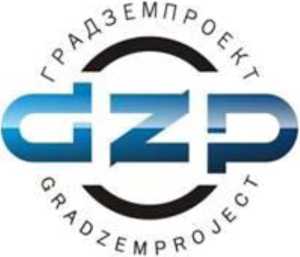 ООО «ГрадЗемПроект» т. (4822) 41-86-16www gradzem ru info@gradzem.ru
Aдpec: 170002, г. Тверь. Спортивный пер., д.1а, стр. 2, оф 209
ИНН 6950125601, КПП 695001001, 0ГРН 1106952029964Проект внесения изменений в
Правила землепользования и застройки
 сельского поселения Алешино
Рамешковского района Тверской областиТВЕРЬ2018г.СодержаниеСОДЕРЖАНИЕ……….……………………………...……….…...………2ВВЕДЕНИЕ…..……………………………………………...……………..3ПОРЯДОК ВНЕСЕНИЯ ИЗМЕНЕНИЙ В ПРАВИЛА          ЗЕМЛЕПОЛЬЗОВАНИЯ И ЗАСТРОЙКИ………………………..… …4ВНЕСЕНИЕ ИЗМЕНЕНИЙ В ТЕКСТОВУЮ ЧАСТЬ ПРАВИЛ ЗЕМЛЕПОЛЬЗОВАНИЯ И ЗАСТРОЙКИ…………….………………..6ВНЕСЕНИЕ ИЗМЕНЕНИЙ В ГРАДОСТРОИТЕЛЬНОЕЗОНИРОВАНИЕ…………………………………………..……..……….18ВНЕСЕНИЕ ИЗМЕНЕНИЙ В ГРАДОСТРОИТЕЛЬНЫЕ РЕГЛАМЕНТЫ…………………………………………………….……..20ПРИЛОЖЕНИЯВведениеПроект о внесении изменений в Правила землепользования и застройки сельского поселения Алешино Рамешковского района Тверской области (далее –Проект) выполнен ООО «ГрадЗемПроект» в 2019 году.Основанием для внесения изменений являются следующие документы:Градостроительный кодекс Российской Федерации от 29.12.2014 г. №190-ФЗ. Решение Совета депутатов сельского поселения Алешино  Рамешковского района Тверской области «Об утверждении Генерального плана муниципального образования сельское поселение Алешино Рамешковского района Тверской области» от 27.07.2018г. № 114.Постановление администрации сельского поселения Алешино Рамешковского  района Тверской области  «О подготовке проекта внесения изменений в Правила землепользования и застройки  сельского поселения Алешино Рамешковского района Тверской области». Порядок внесения изменений в Правила землепользования и застройкиВнесение изменений в Правила землепользования и застройки (далее – Правила) осуществляется в порядке, предусмотренном статьями 31-33 Градостроительного Кодекса РФ.Основаниями для рассмотрения главой местной администрации (главой поселения) вопроса о внесении изменений в правила землепользования и застройки являются:1) несоответствие правил землепользования и застройки генеральному плану поселения, генеральному плану городского округа, схеме территориального планирования муниципального района, возникшее в результате внесения в такие генеральные планы или схему территориального планирования муниципального района изменений;1.1) поступление от уполномоченного Правительством Российской Федерации федерального органа исполнительной власти обязательного для исполнения в сроки, установленные законодательством Российской Федерации, предписания об устранении нарушений ограничений использования объектов недвижимости, установленных на приаэродромной территории, которые допущены в правилах землепользования и застройки поселения, городского округа, межселенной территории;2) поступление предложений об изменении границ территориальных зон, изменении градостроительных регламентов;3) несоответствие сведений о местоположении границ зон с особыми условиями использования территорий, территорий объектов культурного наследия, отображенных на карте градостроительного зонирования, содержащемуся в Едином государственном реестре недвижимости описанию местоположения границ указанных зон, территорий;4) несоответствие установленных градостроительным регламентом ограничений использования земельных участков и объектов капитального строительства, расположенных полностью или частично в границах зон с особыми условиями использования территорий, территорий достопримечательных мест федерального, регионального и местного значения, содержащимся в Едином государственном реестре недвижимости ограничениям использования объектов недвижимости в пределах таких зон, территорий;5) установление, изменение, прекращение существования зоны с особыми условиями использования территории, установление, изменение границ территории объекта культурного наследия, территории исторического поселения федерального значения, территории исторического поселения регионального значения.Предложения о внесении изменений в Правила землепользования и застройки в комиссию направляются:федеральными органами исполнительной власти в случаях, если правила землепользования и застройки могут воспрепятствовать функционированию, размещению объектов капитального строительства федерального значения;органами исполнительной власти субъектов Российской Федерации в случаях, если правила землепользования и застройки могут воспрепятствовать функционированию, размещению объектов капитального строительства регионального значения;органами местного самоуправления муниципального района в случаях, если правила землепользования и застройки могут воспрепятствовать функционированию, размещению объектов капитального строительства местного значения;органами местного самоуправления в случаях, если необходимо совершенствовать порядок регулирования землепользования и застройки на соответствующих территории поселения, территории городского округа, межселенных территориях;физическими или юридическими лицами в инициативном порядке либо в случаях, если в результате применения правил землепользования и застройки земельные участки и объекты капитального строительства не используются эффективно, причиняется вред их правообладателям, снижается стоимость земельных участков и объектов капитального строительства, не реализуются права и законные интересы граждан и их объединений.Комиссия в течение тридцати дней со дня поступления предложения о внесении изменения в правила землепользования и застройки осуществляет подготовку заключения, в котором содержатся рекомендации о внесении в соответствии с поступившим предложением изменения в правила землепользования и застройки или об отклонении такого предложения с указанием причин отклонения, и направляет это заключение главе местной администрации (главе поселения).Глава местной администрации (глава поселения) с учетом рекомендаций, содержащихся в заключении комиссии, в течение тридцати дней принимает решение о подготовке проекта о внесении изменения в правила землепользования и застройки или об отклонении предложения о внесении изменения в данные правила с указанием причин отклонения и направляет копию такого решения заявителям.В соответствии с решением (постановлением)  главы поселения проводятся публичные слушания по вопросу внесения изменений в Правила.Организация и проведение публичных слушаний осуществляются с учетом положений, предусмотренных статьей 28 и частями 13-15 статьи 31 Градостроительного кодекса Российской Федерации от 29.12.2004 N190-ФЗ.В случае подготовки изменений в настоящие Правила применительно к части территории поселения публичные слушания проводятся с участием правообладателей земельных участков и (или) объектов капитального строительства, находящихся в границах указанной части территории поселения.В случае подготовки изменений в настоящие Правила в части внесения изменений в градостроительный регламент, установленный для конкретной территориальной зоны, публичные слушания проводятся в границах территориальной зоны, для которой установлен такой градостроительный регламент.Заключение о результатах публичных слушаний по вопросу внесения изменений в Правила землепользования и застройки подлежит опубликованию в порядке, установленном для официального опубликования муниципальных правовых актов, иной официальной информации, и размещается на официальном сайте поселения в сети "Интернет" (при его наличии).После завершения публичных слушаний по проекту о внесении изменений в Правила Комиссия с учетом результатов таких публичных слушаний обеспечивает внесение изменений в проект Правил и представляет указанный проект главе администрации (главе поселения)  сельского поселения Алешино  Рамешковского района Тверской области.  Глава администрации (глава поселения)  принимает решение о направлении проекта о внесении изменений в Правила землепользования и застройки в представительный орган местного самоуправления или об отклонении проекта и о направлении его на доработку. Обязательными приложениями к проекту о внесении изменений в настоящие Правила являются протоколы публичных слушаний и заключение о результатах публичных слушаний.Внесение изменений в текстовую часть Правил землепользования и застройкиДанным проектом предлагается:Внесение изменений в текстовую часть Правил землепользования и застройки в части разработки Положения о подготовке документации по планировке территории. В Главу 4. Правил землепользования и застройки добавить статью 17.1 следующего содержания:«Статья 17.1. Подготовка документации по планировке территории.1. Подготовка документации по планировке территории осуществляется в целях обеспечения устойчивого развития территорий, в том числе выделения элементов планировочной структуры, установления границ земельных участков, установления границ зон планируемого размещения объектов капитального строительства.2. Подготовка документации по планировке территории в целях размещения объектов капитального строительства применительно к территории, в границах которой не предусматривается осуществление деятельности по комплексному и устойчивому развитию территории, не требуется, за исключением случаев, указанных в части 3 настоящей статьи.3. Подготовка документации по планировке территории в целях размещения объекта капитального строительства является обязательной в следующих случаях:1) необходимо изъятие земельных участков для государственных или муниципальных нужд в связи с размещением объекта капитального строительства федерального, регионального или местного значения;2)  необходимы установление, изменение или отмена красных линий;3) необходимо образование земельных участков в случае, если в соответствии с земельным законодательством образование земельных участков осуществляется только в соответствии с проектом межевания территории;4) размещение объекта капитального строительства планируется на территориях двух и более муниципальных образований, имеющих общую границу (за исключением случая, если размещение такого объекта капитального строительства планируется осуществлять на землях или земельных участках, находящихся в государственной или муниципальной собственности, и для размещения такого объекта капитального строительства не требуются предоставление земельных участков, находящихся в государственной или муниципальной собственности, и установление сервитутов);5) планируются строительство, реконструкция линейного объекта (за исключением случая, если размещение линейного объекта планируется осуществлять на землях или земельных участках, находящихся в государственной или муниципальной собственности, и для размещения такого линейного объекта не требуются предоставление земельных участков, находящихся в государственной или муниципальной собственности, и установление сервитутов). Правительством Российской Федерации могут быть установлены иные случаи, при которых для строительства, реконструкции линейного объекта не требуется подготовка документации по планировке территории.4. Видами документации по планировке территории являются:1) проект планировки территории;2) проект межевания территории.5. Применительно к территории, в границах которой не предусматривается осуществление деятельности по комплексному и устойчивому развитию территории, а также не планируется размещение линейных объектов, допускается подготовка проекта межевания территории без подготовки проекта планировки территории в целях, предусмотренных частью 2 статьи 43 настоящего Градостроительного Кодекса РФ.6. Проект планировки территории является основой для подготовки проекта межевания территории, за исключением случаев, предусмотренных частью 5 настоящей статьи. Подготовка проекта межевания территории осуществляется в составе проекта планировки территории или в виде отдельного документа.Подготовка документации по планировке территории осуществляется в отношении выделяемых проектом планировки территории одного или нескольких смежных элементов планировочной структуры, определенных Правилами землепользования и застройки территориальных зон и (или) установленных схемами территориального планирования муниципальных районов, генеральными планами поселений, городских округов функциональных зон. При подготовке документации по планировке территории до установления границ зон с особыми условиями использования территории учитываются размеры этих зон и ограничения по использованию территории в границах таких зон, которые устанавливаются в соответствии с законодательством Российской Федерации.Подготовка графической части документации по планировке территории осуществляется:1) в соответствии с системой координат, используемой для ведения Единого государственного реестра недвижимости;2) с использованием цифровых топографических карт, цифровых топографических планов, требования к которым устанавливаются уполномоченным федеральным органом исполнительной власти.Содержание Проектов планировки территории и Проектов межевания территории регламентированы ст. 42 и 43 Градостроительного Кодекса РФ.Подготовка и утверждение документации по планировке территории осуществляется в следующем порядке:Решения о подготовке документации по планировке территории принимаются уполномоченными федеральными органами исполнительной власти, органами исполнительной власти субъекта Российской Федерации, органами местного самоуправления, за исключением следующих  случаев:  Решения о подготовке документации по планировке территории принимаются самостоятельно:1) лицами, с которыми заключены договоры о развитии застроенной территории, договоры о комплексном освоении территории, в том числе в целях строительства стандартного жилья, договоры о комплексном развитии территории по инициативе органа местного самоуправления;2) лицами, указанными в части 3 статьи 46.9 настоящего Градостроительного Кодекса;3) правообладателями существующих линейных объектов, подлежащих реконструкции, в случае подготовки документации по планировке территории в целях их реконструкции;4) субъектами естественных монополий, организациями коммунального комплекса в случае подготовки документации по планировке территории для размещения объектов федерального значения, объектов регионального значения, объектов местного значения. В указанных случаях подготовка документации по планировке территории осуществляется указанными лицами за счет их средств самостоятельно или привлекаемыми организациями в соответствии с законодательством Российской Федерации. Расходы указанных лиц на подготовку документации по планировке территории не подлежат возмещению за счет средств бюджетов бюджетной системы Российской Федерации. Органы местного самоуправления поселения принимают решение о подготовке документации по планировке территории, обеспечивают подготовку документации по планировке территории и утверждают документацию по планировке территории в границах поселения, городского округа, за исключением случаев, указанных в частях 2 - 4.2, 5.2  ст. 45 Градостроительного Кодекса РФ. Указанное решение подлежит опубликованию в порядке, установленном для официального опубликования муниципальных правовых актов, иной официальной информации, в течение трех дней со дня принятия такого решения и размещается на официальном сайте поселения (при наличии официального сайта поселения) или на официальном сайте городского округа (при наличии официального сайта городского округа) в сети "Интернет". Со дня опубликования решения о подготовке документации по планировке территории физические или юридические лица вправе представить в орган местного самоуправления поселения или орган местного самоуправления городского округа свои предложения о порядке, сроках подготовки и содержании документации по планировке территории.Заинтересованные лица, указанные в части 1.1 статьи 45 Градостроительного Кодекса, осуществляют подготовку документации по планировке территории в соответствии с требованиями, указанными в части 10 статьи 45 настоящего Градостроительного Кодекса, и направляют ее для утверждения в орган местного самоуправления поселения.Орган местного самоуправления поселения осуществляет проверку документации по планировке территории на соответствие требованиям, установленным частью 10 статьи 45 Градостроительного Кодекса. По результатам проверки указанные органы принимают соответствующее решение о направлении документации по планировке территории главе поселения, главе городского округа или об отклонении такой документации и о направлении ее на доработку. Проекты планировки территории и проекты межевания территории, решение об утверждении которых принимается в соответствии с Градостроительным Кодексом органами местного самоуправления поселения, до их утверждения подлежат обязательному рассмотрению на общественных обсуждениях или публичных слушаниях. Общественные обсуждения или публичные слушания по проекту планировки территории и проекту межевания территории не проводятся, если они подготовлены в отношении:1) территории, в границах которой в соответствии с правилами землепользования и застройки предусматривается осуществление деятельности по комплексному и устойчивому развитию территории;2) территории в границах земельного участка, предоставленного некоммерческой организации, созданной гражданами, для ведения садоводства, огородничества, дачного хозяйства или для ведения дачного хозяйства иному юридическому лицу;3) территории для размещения линейных объектов в границах земель лесного фонда.Общественные обсуждения или публичные слушания по проекту планировки территории и проекту межевания территории проводятся в порядке, установленном статьей 5.1 Градостроительного Кодекса, с учетом положений настоящей статьи.Срок проведения общественных обсуждений или публичных слушаний со дня оповещения жителей муниципального образования об их проведении до дня опубликования заключения о результатах общественных обсуждений или публичных слушаний определяется уставом муниципального образования и (или) нормативным правовым актом представительного органа муниципального образования и не может быть менее одного месяца и более трех месяцев. Орган местного самоуправления поселения направляет главе местной администрации поселения (главе поселения) подготовленную документацию по планировке территории, протокол общественных обсуждений или публичных слушаний по проекту планировки территории и проекту межевания территории и заключение о результатах общественных обсуждений или публичных слушаний не позднее чем через пятнадцать дней со дня проведения общественных обсуждений или публичных слушаний. Глава местной администрации поселения (глава поселения) с учетом протокола общественных обсуждений или публичных слушаний по проекту планировки территории и проекту межевания территории и заключения о результатах общественных обсуждений или публичных слушаний принимает решение об утверждении документации по планировке территории или об отклонении такой документации и о направлении ее в орган местного самоуправления на доработку с учетом указанных протокола и заключения.Основанием для отклонения документации по планировке территории, подготовленной лицами, указанными в части 1.1 статьи 45 Градостроительного Кодекса, и направления ее на доработку является несоответствие такой документации требованиям, указанным в части 10 статьи 45 настоящего Кодекса. В иных случаях отклонение представленной такими лицами документации по планировке территории не допускается. Утвержденная документация по планировке территории (проекты планировки территории и проекты межевания территории) подлежит опубликованию в порядке, установленном для официального опубликования муниципальных правовых актов, иной официальной информации, в течение семи дней со дня утверждения указанной документации и размещается на официальном сайте муниципального образования (при наличии официального сайта муниципального образования) в сети "Интернет".Ст. 38. Правил изложить в следующей редакции:Статья 38. Ограничения использования земельных участков и объектов капитального строительства на территории водоохранных зон, прибрежной защитной полосы и береговой полосы.Зоны устанавливаются для поддержания водных объектов в состоянии, соответствующем экологическим требованиям, для предотвращения загрязнения, засорения и истощения поверхностных вод, а также сохранения среды обитания объектов животного и растительного мираИспользование территорий в соответствии с Водным кодексом РФ №74-ФЗ, СНиП 2.07.01-89 "Градостроительство. Планировка и застройка городских и сельских поселений". Ширина водоохранных зон и прибрежных защитных полос рек, ручьев, каналов, озер, водохранилищ, а также режим их использования определяются в соответствии с требованиями статьи 65 Водного кодекса Российской Федерации.  Ширина водоохранных зон устанавливается:для рек или ручьев от их истока для рек или ручьев протяженностью:до 10 км – 50 м;от 10 до 50 км – 100 м;от 50 км и более – 200 м.для реки, ручья протяженностью менее 10 км от истока до устья – совпадает с прибрежной защитной полосой;для истоков реки, ручья – радиус водоохранной зоны 50 м;для озера, водохранилища, за исключением озера, расположенного внутри болота, или озера, водохранилища с акваторией менее 0,5 км², – 50 м;для магистральных или межхозяйственных каналов – совпадает по ширине с полосами отводов.Ширина прибрежной защитной полосы устанавливается:в зависимости от уклона берега водного объекта и составляет для уклона:обратного или нулевого– 30м;до 3 градусов – 40м;3 и более градуса – 50м.для расположенных в границах болот проточных и сточных озер и соответствующих водотоков – 50 м;для озер, водохранилищ, имеющих особо ценное рыбохозяйственное значение (места нереста, нагула, зимовки рыб и других водных биологических ресурсов – 200 м независимо от уклона прилегающих земель.Ширина береговой полосы водных объектов, а также режим ее использования определяется в соответствии с требованиями статьи 6 Водного кодекса Российской Федерации.Ширина береговой полосы устанавливается:для водных объектов общего пользования за исключением каналов, а также рек и ручьев, протяженность которых от истока до устья не более 10 км – 20м;для каналов, а также рек и ручьев, протяженность которых от истока до устья не более   10 км – 5м.В границах водоохранных зон запрещаются:использование сточных вод в целях регулирования плодородия почв;2) размещение кладбищ, скотомогильников, объектов размещения отходов производства и потребления, химических, взрывчатых, токсичных, отравляющих и ядовитых веществ, пунктов захоронения радиоактивных отходов;3) осуществление авиационных мер по борьбе с вредными организмами;4) движение и стоянка транспортных средств (кроме специальных транспортных средств), за исключением их движения по дорогам и стоянки на дорогах и в специально оборудованных местах, имеющих твердое покрытие;5) размещение автозаправочных станций, складов горюче-смазочных материалов (за исключением случаев, если автозаправочные станции, склады горюче-смазочных материалов размещены на территориях портов, судостроительных и судоремонтных организаций, инфраструктуры внутренних водных путей при условии соблюдения требований законодательства в области охраны окружающей среды и Водного Кодекса), станций технического обслуживания, используемых для технического осмотра и ремонта транспортных средств, осуществление мойки транспортных средств;6) размещение специализированных хранилищ пестицидов и агрохимикатов, применение пестицидов и агрохимикатов;7) сброс сточных, в том числе дренажных, вод;8) разведка и добыча общераспространенных полезных ископаемых (за исключением случаев, если разведка и добыча общераспространенных полезных ископаемых осуществляются пользователями недр, осуществляющими разведку и добычу иных видов полезных ископаемых, в границах предоставленных им в соответствии с законодательством Российской Федерации о недрах горных отводов и (или) геологических отводов на основании утвержденного технического проекта в соответствии со статьей 19.1 Закона Российской Федерации от 21 февраля 1992 года N 2395-1 "О недрах").В границах водоохранных зон допускаются проектирование, строительство, реконструкция, ввод в эксплуатацию, эксплуатация хозяйственных и иных объектов при условии оборудования таких объектов сооружениями, обеспечивающими охрану водных объектов от загрязнения, засорения и истощения вод в соответствии с водным законодательством и законодательством в области охраны окружающей среды.При условии дополнительных согласований возможно размещение:малых архитектурных форм и элементов благоустройства;объектов водоснабжения, водозаборных сооружений (при наличии лицензии на водопользование).В границах прибрежных защитных полос наряду с ограничениями, указанными для водоохранных зон, запрещаются:распашка земель;размещение отвалов размываемых грунтов;выпас сельскохозяйственных животных и организация для них летних лагерей, ванн.Закрепление на местности границ водоохранных зон и границ прибрежных защитных полос специальными информационными знаками осуществляется в соответствии с земельным законодательствомБереговой полосой разрешается пользоваться для:проведения работ по обеспечению судоходства и строительству зданий, строений и сооружений для этих целей в порядке, установленном законодательством Российской Федерации;установления на береговой полосе береговых средств навигационного оборудования;осуществления рубок произрастающих на береговой полосе деревьев и кустарников для обеспечения безопасности судоходства, в том числе видимости береговых средств навигационного оборудования, а также для геодезического обоснования при съемках участков русел рек;безвозмездного использования для проведения указанных выше работ грунта, камня, гравия, деревьев и кустарников, находящиеся в пределах береговой полосы;устройства временных сооружений для причаливания, швартовки и стоянки судов и иных плавучих объектов, погрузки, выгрузки и хранения грузов, посадки на суда и высадки с судов пассажиров по согласованию с соответствующими федеральными органами исполнительной власти в установленном порядке;строительства временных строений и проведение других необходимых работ в случаях непредвиденных зимовок судов или транспортных происшествий с судами.Предоставление земельных участков, расположенных в пределах береговой полосы, и выделение участков акватории внутренних водных путей, строительство на них каких-либо зданий, строений и сооружений осуществляются в порядке, установленном земельным законодательством Российской Федерации и водным законодательством Российской Федерации, по согласованию с бассейновыми органами государственного управления на внутреннем водном транспорте.Каждый вправе пользоваться (без использования механических транспортных средств) береговой полосой водных объектов общего пользования для передвижения и пребывания около них, в том числе для осуществления любительского и спортивного рыболовства и причаливания плавучих средств без права строительства причала или иного сооружения.Не допускается использовать береговую полосу для осуществления хозяйственной и иной деятельности, если такая деятельность несовместима с обеспечением безопасности судоходства.Запрещается установка на береговой полосе каких-либо постоянных огней, направленных в сторону судовых ходов, за исключением навигационных огней.Границы зон затоплений, подтоплений в пределах сельского поселения Алешино не установлены (в государственный кадастр недвижимости не внесены сведения о границах таких зон). В случае установления границ этих зон (внесения сведений в государственный кадастр недвижимости сведений о границах зон затоплений, подтоплений) в документы территориального планирования сельского поселения будут внесены соответствующие изменения.Согласно положениям, предусмотренных п. 1, 3 ч, 6 ст. 67.1 Водного кодекса Российской Федерации  в границах зон затопления, подтопления, в соответствии с законодательством Российской Федерации о градостроительной деятельности отнесенных к зонам с особыми условиями использования территорий, запрещается: размещение кладбищ, скотомогильников, объектов размещения отходов производства и потребления, химических, взрывчатых, токсичных, отравляющих и ядовитых веществ, пунктов хранения и захоронения радиоактивных отходов, а также в границах зон затопления, подтопления, в соответствии с законодательством Российской Федерации о градостроительной деятельности отнесенных к зонам с особыми условиями использования территорий, запрещается размещение новых населенных пунктов и строительство объектов капитального строительства без обеспечения инженерной защиты таких населенных пунктов и объектов от затопления, подтопления.Внесение изменений в градостроительное зонированиеПредложения по внесению изменений в правила землепользования и застройки в части видов и границ территориальных зон, подготовлены в составе графических материалов.Основная цель Проекта внесения изменений в Правила землепользования и застройки  сельского поселения Алешино Рамешковского района Тверской области  заключается в корректировке ранее выполненной, утвержденной в установленном порядке градостроительной документации, обусловленной необходимостью упорядочения планировочной организации земельных участков. Проектом внесения изменений в Правила землепользования и застройки предлагается приведение в соответствие градостроительной документации утвержденному Генеральному плану сельского поселения Алешино Рамешковского района Тверской области.На карте градостроительного зонирования предусмотрены следующие изменения: д. Зубцово - удалена проектная 1 ЖЗ-1 (Ж1) 12,11 гад. Мерлуга - удалена проектная 1 ЖЗ-1 (Ж1) 13,7 га;  заменена 7 СХЗ-1 (Сх1) на 1 ЖЗ-1   10,24 гад. Бурцевы Горы - выделена зона 7 СХЗ-2   10,24 гад. Топориха - выделена зона 7 СХЗ-2   2,63 гад. Десятильники - выделена зона 7 СХЗ-2   15,42 гад. Старово - выделена зона 5 ИЗ-1 0,15 гад. Залесье - сокращена зона 6 РЗ-3 (Р1) 4,7 га; выделена зона 7 СХЗ-2 4,7 гад. Алешино - удалена зона 3 ПЗ-1 (П1) 2,79 га; выделена зона  7 СХЗ-2 2,79 га - вынесена за пределы населенного пункта зона 8 СНЗ-1 (Сп1) 0,57 га, выделена зона 2 ОДЗ-1 1,52 га д. Соболиха - выделена зона 7 СХЗ-2  2,06 гад. Чубариха - выделена зона 7 СХЗ-2  9,24 гад. Курьяново - удалена зона 7 СХЗ-2 (Сх1)  20,45 гад. Устюги - удалена зона 7 СХЗ-2 (Сх1)  15,37 гад. Железово - удалена зона  7 СХЗ-2 (Сх1)  19,37 гад. Малая Горка - удалена  зона 7 СХЗ-2 (Сх1)  37,98 гад. Мужево - удалена зона 7 СХЗ-2 (Сх1)   22,47 гад. Перегородка - удалена зона 7 СХЗ-2 (Сх1) 24,12 га; выделена зона 7 СХЗ-2  2,79 гад. Лаврово - выделена зона 7 СХЗ-2  19,04 гад. Захарьино - выделена зона 7 СХЗ-2  3,06 гад. Матрёнино - выделена зона 7 СХЗ-2  1,05 гад. Алхимково - выделена зона 7 СХЗ-2  3,31 гад. Прудиха - выделена зона 7 СХЗ-2  4,91 гад. Васильки - выделена зона 7 СХЗ-2  1,5 гад. Негочево - выделена зона 7 СХЗ-2  2,6 гад. Пустораменка - заменена зона 7 СХЗ-1 (Сх1) на 1 ЖЗ-1 11,24 га; удалена зона 1 ЖЗ-1 (Ж1) 15,71 га; заменена  зона 3 ПЗ-1 (П1) на 7 СХЗ-2 18,98 га; выделена зона 5 ИЗ-1 1,96 гаТаким образом, карту градостроительного зонирования сельского поселения Алешино Рамешковского района предлагается изложить в новой редакции (Приложение 1 к Проекту).Проект  внесения изменений в настоящие Правила не противоречит документам территориального планирования  Рамешковского района и Тверской области. Внесение изменений в градостроительные регламенты Проектом предусмотрено приведение документов нормативно-правового акта в соответствие с изменениями в Российском законодательстве: градостроительных регламентов в соответствии со статьей 38 Градостроительного кодекса РФ - «Предельные (минимальные и (или) максимальные) размеры земельных участков и предельные параметры разрешенного строительства, реконструкции объектов капитального строительства», а также корректировка видов разрешенного использования земельных участков в связи с поступлением предложений органов местного самоуправления поселения в целях совершенствования порядка регулирования землепользования и застройки на соответствующих территориях поселения.Статью 35. «Перечень и описание градостроительных регламентов в части видов разрешенного использования земельных участков и объектов капитального строительств на территории сельского поселения Алешино» изложить в следующей редакции:    ЖИЛЫЕ ЗОНЫ 1 ЖЗ-1 - Зона  застройки преимущественно индивидуальными жилыми домами до 3-х этажей, многоквартирными секционными домами до 4-х этажей, с приусадебными участкамиЗона  1 ЖЗ-1 выделена для обеспечения правовых   условий территорий  в составе населённых  пунктов  преимущественно индивидуальными  жилыми   домами усадебного  типа до 3-х этажей и блокированными  жилыми  домами. Допускается размещение отдельно стоящих, встроенных или пристроенных объектов социального и коммунально-бытового назначения, объектов здравоохранения, объектов дошкольного, начального общего и среднего (полного) общего образования, культовых зданий, стоянок автомобильного транспорта, гаражей, объектов, связанных с проживанием граждан и не оказывающих негативного воздействия на окружающую среду. В состав зоны  могут включаться территории: занятые объектами сельскохозяйственного назначения и предназначенные для ведения сельского хозяйства, дачного хозяйства, садоводства,  а  также промышленные предприятия, коммунально-складские территории,  имеющих санитарно-защитную зону шириной менее 50 м и деятельность которых не оказывает вредного  воздействия на  окружающую среду (шум, вибрация, магнитные поля, радиационное воздействие, загрязнение почв, воздуха, воды и иные вредные воздействия). Виды разрешенного использования Зоны жилой застройки Нормативные параметры жилой застройки.Минимальные отступы от границы земельного участка – З м;Минимальные отступы от зданий, строений до красной линии улиц-5 м;Минимальный отступ жилых зданий от красной линии проездов-3 м;Минимальное расстояние от границы участка до стены жилого дома, до границы соседнего участка-3м;Минимальное расстояние от границы участка до постройки для содержания скота и птицы-4м;Минимальное расстояние от границы участка до дворовых туалетов, помойных ям, выгребов, септиков-4м;Минимальное расстояние от капитальных строений и хозяйственных построек до лесных массивов, парков и скверов-30м.В районах индивидуальной застройки, жилые дома могут размещаться по красной линии жилых улиц в соответствии со сложившимися местными традициями.Расстояние от стен индивидуальных, блокированных и секционных жилых домов до ограждения участка со стороны вводов инженерных сетей при организации колодцев на территории участка - не менее 6 м;Минимальные расстояния между зданиями, а также между крайними строениями и группами строений на приквартирных участках принимаются в соответствии с требованиями Федерального закона от 22.07.2008 № 123-ФЗ «Технический регламент о требованиях пожарной безопасности».Расстояния между жилыми, жилыми и общественными, а также размещаемыми в застройке производственными зданиями на территории сельского поселения следует принимать на основе расчетов инсоляции и освещенности согласно требованиям действующих санитарных правил и нормативов, норм инсоляции и противопожарных требований.Расстояние от площадки мусоросборников до жилого дома должно быть не менее 20 м и не более 100 м.На территориях с застройкой индивидуальными жилыми домами расстояние от окон жилых комнат до стен соседнего дома и хозяйственных построек (сарая, автостоянки, бани), расположенных на соседних земельных участках, должно быть не менее 6 м.Расстояние от отдельно стоящих ГРП, ГРПБ, ШРП до зданий и сооружений - 10 м (при давлении газа на вводе до 0,6 МПа) и 15 м (при давлении газа на вводе 0,6 - 1,2 МПа)Расстояние до границы соседнего приквартирного участка расстояния по санитарно-бытовым и зооветеринарным требованиям должны быть не менее:от индивидуального, блокированного дома - 3 м;от трансформаторных подстанций - 10 м;от постройки для содержания скота и птицы - 4 м;от других построек (сарая, бани, гаража, автостоянки и др.) - высоты строения (в верхней точке), но не менее - 3 м;от дворовых туалетов, помойных ям, выгребов, септиков - 4 м;от стволов деревьев:высокорослых (высотой свыше 5 м) - 4 м;среднерослых (высотой 4-5 м) - 2 м;от кустарника - 1 м.На приквартирных земельных участках содержание скота и птицы допускается лишь в районах индивидуальной жилой застройки с размером участка не менее 0,1 га.На участках предусматриваются хозяйственные постройки для содержания скота и птицы, хранения кормов, инвентаря, топлива и других хозяйственных нужд, бани, а также хозяйственные подъезды и скотопрогоны.Расстояния от помещений (сооружений) для содержания и разведения животных до объектов жилой застройкидолжно быть не менее указанного в таблице 1.Расстояния от одно-, двухквартирных жилых домов и хозяйственных построек (сараев, гаражей, бань) на придомовом (приквартирном) земельном участке до жилых домов и хозяйственных построек на соседних земельных участках следует принимать в соответствии с требованиями Федерального закона от 22.07.2008 № 123-ФЗ «Технический регламент о требованиях пожарной безопасности».Допускается блокировка жилых зданий и хозяйственных построек в пределах участка.В сельских населенных пунктах размещаемые в пределах жилой зоны группы сараев должны содержать не более 30 блоков каждая.Сараи для скота и птицы следует предусматривать на расстоянии от окон жилых помещений дома:одиночные или двойные - не менее 15 м;до 8 блоков - не менее 25 м;свыше 8 до 30 блоков - не менее 50 м.Площадь застройки сблокированных сараев не должна превышать 800 м2. Расстояния между группами сараев следует принимать в соответствии с требованиями Федерального закона от 22.07.2008 № 123-ФЗ «Технический регламент о требованиях пожарной безопасности».Расстояния от сараев для скота и птицы до шахтных колодцев должно быть не менее 50 м. Колодцы должны располагаться выше по потоку грунтовых вод.Допускается пристройка хозяйственного сарая, автостоянки, бани, теплицы к индивидуальному жилому дому с соблюдением требований санитарных, зооветеринарных и противопожарных норм.Постройки для содержания скота и птицы допускается пристраивать только к индивидуальным жилым домам при изоляции от жилых комнат не менее чем тремя подсобными помещениями; при этом помещения для скота и птицы должны иметь изолированный наружный вход, расположенный не ближе 7 м от входа в дом.Для жителей многоквартирных домов хозяйственные постройки для скота выделяются за пределами жилой территории; при многоквартирных домах допускается устройство встроенных или отдельно стоящих коллективных подземных хранилищ сельскохозяйственных продуктов, площадь которых определяется заданием на проектированиеУсловия и порядок размещения пасек (ульев) определяется в соответствии с требованиями земельного законодательства, законодательства Тверской области, ветеринарно-санитарными требованиями, а для пасек (ульев), располагаемых на лесных участках, - в соответствии с Лесным кодексом Российской Федерации.Территории пасек размещают на расстоянии, м, не менее:500 - от шоссейных и железных дорог, пилорам, высоковольтных линий электропередач;1000 - от животноводческих и птицеводческих сооружений;5000 - от предприятий кондитерской и химической промышленности, аэродромов, военных полигонов, радиолокационных, радио- и телевещательных станций и прочих источников микроволновых излучений.Кочевые пасеки размещаются на расстоянии не менее 1500 м одна от другой и не менее 3000 м от стационарных пасек.Пасеки (ульи) на территории населенных пунктов размещается на расстоянии не менее 10 м от границ соседнего земельного участка и не менее 50 м от жилых помещений. Территория пасеки (ульев) должна иметь сплошное ограждение высотой не менее 2 м и находиться на окраине жилой зоны.Размещение ульев на земельных участках на расстоянии менее 10 м от границы соседнего земельного участка допускается:при размещении ульев на высоте не менее 2 м;с отделением их зданием, строением, сооружением, густым кустарником высотой не менее 2 м.Пасеки (ульи) следует размещать на расстоянии от учреждений здравоохранения, образования, детских учреждений, учреждений культуры, других общественных мест, дорог и скотопрогонов, обеспечивающем безопасность людей и животных, но не менее 250 м.При устройстве отдельно стоящих и встроено-пристроенных автостоянок допускается их проектирование без соблюдения нормативов на проектирование мест стоянок автомобилей.На территории с индивидуальной жилой застройки стоянки размещаются в пределах отведенного участка.Хозяйственные площадки в сельской жилой зоне предусматриваются на придомовых (приквартирных) участках (кроме площадок для мусоросборников, размещаемых на территориях общего пользования из расчета 1 контейнер на 10 домов), но не далее чем 100 м от входа в дом.Со стороны улиц и проездов ограждения земельных участков должны быть выдержаны в едином стиле как минимум на протяжении одного квартала с обеих сторон улиц. Максимально допустимая высота ограждений принимается не более 1,8 м, степень светопрозрачности - от 0 до 100 % по всей высоте. На границе с соседним земельным участком следует устанавливать ограждения, обеспечивающие минимальное затемнение территории соседнего участка. Максимально допустимая высота ограждений принимается не более 1,7 м, степень светопрозрачности - от 50 до 100 % по всей высоте.Противопожарное расстояние от хозяйственных и жилых строений до лесного массива должно составлять не менее 30 метров.Для всех вспомогательных строений высота от уровня земли до верха конька скатной кровли - не более 7 м.Вспомогательные строения, за исключением автостоянок, гаражей, размещать со стороны улиц не допускается. Допускается блокировка жилых домов, а также хозяйственных построек на смежных земельных участках по взаимному согласию домовладельцев при новом строительстве с учетом противопожарных требований.Общественно-деловые зоны  2ОДЗ-1  Зона делового, общественного и коммерческого  назначенияЗона  предназначена для обеспечения правовых условий формирования центра общественной активности и строительства недвижимости многофункционального общественного  использования.Зона транспортной инфраструктуры4ТЗ-1 Зона транспортной инфраструктуры Зона транспортной инфраструктуры (дороги) предназначена для размещения полос отвода железных дорог и автодорог, объектов и сооружений транспортной инфраструктуры, а также для установления зон земель специального охранного назначения, санитарных разрывов, зон ограничения застройки в соответствии с требованиями Правил землепользования и застройки.Сооружения и коммуникации транспортной инфраструктуры могут располагаться в составе всех функциональных зон.Зона инженерной  инфраструктуры5ИЗ-1 Зона инженерной  инфраструктуры Зона инженерной инфраструктуры предназначена для размещения трубопроводов различного назначения, электросетевого хозяйства, сооружений связи,  а также для установления зон земель специального охранного назначения, санитарных разрывов, зон ограничения застройки в соответствии с требованиями Правил землепользования и застройки.Сооружения и коммуникации транспортной инфраструктуры могут располагаться в составе всех функциональных зон.Рекреационные  зоны  В состав рекреационных зон включаются территории, используемые и предназначенные для отдыха, туризма, занятий физической культурой и спортом.6 РЗ-3 – Зона объектов, предназначенных для туризма и отдыхаДля организации массового загородного отдыха, туризма и лечения выделяются территории, благоприятные по своим природным и лечебно-оздоровительным качествам.Зоны сельскохозяйственного назначенияЗона сельскохозяйственного назначения выделена для обеспечения правовых условий формирования территорий, используемых в целях удовлетворения потребностей населения в выращивании фруктов и овощей, для целей выпаса скота и сенокошения,  ведения фермерского хозяйства и сельскохозяйственного производства, а также отдыха без права строительства жилых зданий при соблюдении нижеследующих видов и параметров разрешенного использования недвижимости.  7 СХЗ - 1 Зона сельскохозяйственных  угодийВ соответствии с пунктом 6 статьи 36 Градостроительного кодекса РФ, градостроительный регламент не устанавливается для сельскохозяйственных угодий в составе земель сельскохозяйственного назначения. На земли сельскохозяйственного назначения настоящими Правилами градостроительные регламенты не установлены, границы зоны не устанавливаются.7 СХЗ - 2 – Зона, занятая объектами сельскохозяйственного назначенияЗона 7СХЗ-2 выделяется в границах населенных пунктов и предназначена для различных видов сельскохозяйственной деятельности.Зоны специального назначенияЗоны специального назначения сельского поселения Алешино предназначены для размещения кладбищ, скотомогильников, объектов размещения отходов производства и потребления и иных объектов, размещение которых может быть обеспечено только путем выделения указанных зон и недопустимо в других функциональных зонах.Зона специального назначения, связанная с захоронениями (8 СНЗ-1)Санитарно-защитная зона сельский кладбищ составляет 50 м.виды запрещенного использования и объекты, которые нельзя размещать в зоне специального назначения (кладбище)объекты для проживания людей:коллективные или индивидуальные дачные и садово-огородные участки;предприятия по производству лекарственных веществ, лекарственных средств и (или)       лекарственных форм; склады сырья и полупродуктов для фармацевтических предприятий в границах санитарно-защитных зон и на территории предприятий других отраслей промышленности, а также в зоне  влияния их выбросов при концентрациях выше 0,1 ПДК для атмосферного воздуха;предприятия пищевых отраслей промышленности; оптовые склады продовольственного сырья и пищевых продуктов; комплексы водопроводных сооружений для подготовки и хранения питьевой воды;размещение спортивных сооружений, парков;образовательные и детские учреждения;лечебно-профилактические и оздоровительные учреждения общего пользования. А – ЗОНЫ, НА КОТОРЫЕ ГРАДОСТРОИТЕЛЬНЫЕ РЕГЛАМЕНТЫ НЕ УСТАНАВЛИВАЮТСЯА1 -Зона земель, покрытых поверхностными водамиИспользование земельных участков в данной зоне регламентируется Водным кодексом, Градостроительным кодексом РФ, Земельным кодексом РФ и другими законодательными актами федерального, регионального и местного законодательства в сфере использования земель, покрытых поверхностными водами.На основании договоров водопользования, если иное не предусмотрено частями 2 и 3 Водного кодекса РФ, водные объекты, находящиеся в федеральной собственности, собственности субъектов Российской Федерации, собственности муниципальных образований, предоставляются в пользование для:забора (изъятия) водных ресурсов из поверхностных водных объектов;использования акватории водных объектов, в том числе для рекреационных целей;использования водных объектов без забора (изъятия) водных ресурсов для целей производства электрической энергии.сброса сточных вод и (или) дренажных вод;забора (изъятия) водных ресурсов для орошения земель сельскохозяйственного назначения (в том числе лугов и пастбищ);полива садовых, огородных, дачных земельных участков, ведения личного подсобного хозяйства, а также водопоя, проведения работ по уходу за сельскохозяйственными животными;организованного отдыха детей, а также организованного отдыха ветеранов, граждан пожилого возраста, инвалидов.купания и удовлетворения иных личных и бытовых нужд граждан;рыболовства, товарного рыбоводства, охоты;воспроизводства и акклиматизации водных биологических ресурсов;проведения государственного мониторинга водных объектов и других природных ресурсов;охраны окружающей среды, в том числе водных объектов;научных, учебных целей;и др. целей, указанных в ст. 11 Водного кодекса РФ.Предоставление водных объектов, находящихся в федеральной собственности, собственности Тверской области, собственности муниципальных образований или частей таких водных объектов в пользование на основании договоров водопользования или решений о предоставлении водных объектов в пользование осуществляется соответственно исполнительными органами государственной власти и органами местного самоуправления Рамешковского района и сельского поселения Алешино в пределах их полномочий в соответствии со статьями 24-27 Водного Кодекса.ПриложенияНаименование вида разрешенного использования земельного участкаОписание вида разрешенного использования земельного участкаОписание вида разрешенного использования земельного участкаПредельные размеры земельных участковПредельные размеры земельных участковПредельные размеры земельных участковПредельноеколичествоэтажей/Предельнаявысота(эт./м)Предельноеколичествоэтажей/Предельнаявысота(эт./м)Максимальный процент застройки в зависимости от этажности (высота)объекта капитального строительстваМаксимальный процент застройки в зависимости от этажности (высота)объекта капитального строительстваМинимальные отступы от границы земельного участкаНаименование вида разрешенного использования земельного участкаОписание вида разрешенного использования земельного участкаОписание вида разрешенного использования земельного участкаМинимальная(кв.м)Минимальная(кв.м)Максимальная(кв.м)Предельноеколичествоэтажей/Предельнаявысота(эт./м)Предельноеколичествоэтажей/Предельнаявысота(эт./м)Максимальный процент застройки в зависимости от этажности (высота)объекта капитального строительстваМаксимальный процент застройки в зависимости от этажности (высота)объекта капитального строительстваМинимальные отступы от границы земельного участка1. Жилая зона1. Жилая зона1. Жилая зона1. Жилая зона1. Жилая зона1. Жилая зона1. Жилая зона1. Жилая зона1. Жилая зона1. Жилая зона1. Жилая зонаЗона  застройки преимущественно индивидуальными жилыми домами до 3-х этажей, многоквартирными секционными домами до 4-х этажей, с приусадебными участками (1 ЖЗ-1)Зона  застройки преимущественно индивидуальными жилыми домами до 3-х этажей, многоквартирными секционными домами до 4-х этажей, с приусадебными участками (1 ЖЗ-1)Зона  застройки преимущественно индивидуальными жилыми домами до 3-х этажей, многоквартирными секционными домами до 4-х этажей, с приусадебными участками (1 ЖЗ-1)Зона  застройки преимущественно индивидуальными жилыми домами до 3-х этажей, многоквартирными секционными домами до 4-х этажей, с приусадебными участками (1 ЖЗ-1)Зона  застройки преимущественно индивидуальными жилыми домами до 3-х этажей, многоквартирными секционными домами до 4-х этажей, с приусадебными участками (1 ЖЗ-1)Зона  застройки преимущественно индивидуальными жилыми домами до 3-х этажей, многоквартирными секционными домами до 4-х этажей, с приусадебными участками (1 ЖЗ-1)Зона  застройки преимущественно индивидуальными жилыми домами до 3-х этажей, многоквартирными секционными домами до 4-х этажей, с приусадебными участками (1 ЖЗ-1)Зона  застройки преимущественно индивидуальными жилыми домами до 3-х этажей, многоквартирными секционными домами до 4-х этажей, с приусадебными участками (1 ЖЗ-1)Зона  застройки преимущественно индивидуальными жилыми домами до 3-х этажей, многоквартирными секционными домами до 4-х этажей, с приусадебными участками (1 ЖЗ-1)Зона  застройки преимущественно индивидуальными жилыми домами до 3-х этажей, многоквартирными секционными домами до 4-х этажей, с приусадебными участками (1 ЖЗ-1)Зона  застройки преимущественно индивидуальными жилыми домами до 3-х этажей, многоквартирными секционными домами до 4-х этажей, с приусадебными участками (1 ЖЗ-1)Основные виды разрешенного использования зоны Основные виды разрешенного использования зоны Основные виды разрешенного использования зоны Основные виды разрешенного использования зоны Основные виды разрешенного использования зоны Основные виды разрешенного использования зоны Основные виды разрешенного использования зоны Основные виды разрешенного использования зоны Основные виды разрешенного использования зоны Основные виды разрешенного использования зоны Основные виды разрешенного использования зоны Для	индивидуального жилищного строительства (2.1)Для	индивидуального жилищного строительства (2.1)Размещение индивидуального жилого дома (дом, пригодный для постоянного проживания, высотой не выше трех надземных этажей);выращивание плодовых, ягодных, овощных, бахчевых или иных декоративных или сельскохозяйственных культур; размещение индивидуальных гаражей и подсобных сооружений.Размещение индивидуального жилого дома (дом, пригодный для постоянного проживания, высотой не выше трех надземных этажей);выращивание плодовых, ягодных, овощных, бахчевых или иных декоративных или сельскохозяйственных культур; размещение индивидуальных гаражей и подсобных сооружений.55020003/123/1220203Для ведения личного подсобного хозяйства(2.2)Для ведения личного подсобного хозяйства(2.2)Размещение жилого дома, не предназначенного для раздела на квартиры (дома, пригодные для постоянного проживания и высотой не выше трех надземных этажей); производство сельскохозяйственной продукции; размещение гаража и иных вспомогательных сооружений; содержание сельскохозяйственных животныхРазмещение жилого дома, не предназначенного для раздела на квартиры (дома, пригодные для постоянного проживания и высотой не выше трех надземных этажей); производство сельскохозяйственной продукции; размещение гаража и иных вспомогательных сооружений; содержание сельскохозяйственных животных55050003/123/1220203Блокированная жилая застройка (2.3)Блокированная жилая застройка (2.3)Размещение жилого дома, не предназначенного для раздела на квартиры (жилой дом, пригодный для постоянного проживания, высотой не выше трех надземных этажей, имеющих общую стену с соседним домом, при общем количестве совмещенных домов не более десяти); разведение декоративных и плодовых деревьев, овощей и ягодных культур, размещение гаражей и иных вспомогательных сооруженийРазмещение жилого дома, не предназначенного для раздела на квартиры (жилой дом, пригодный для постоянного проживания, высотой не выше трех надземных этажей, имеющих общую стену с соседним домом, при общем количестве совмещенных домов не более десяти); разведение декоративных и плодовых деревьев, овощей и ягодных культур, размещение гаражей и иных вспомогательных сооружений200(на один блок)1500(на один блок)3/123/1240403Коммунальное обслуживание (3.1)Коммунальное обслуживание (3.1)Размещение	объектов   капитального  строительства   в   целях   обеспечения физических и юридических лиц коммунальными услугами, в частности: поставки воды, тепла, электричества, газа, предоставления услуг связи, отвода канализационных	стоков,    очистки   и    уборки    объектов    недвижимости (котельных, водозаборов, очистных сооружений, насосных станций, водопроводов,		линий    электропередач,    трансформаторных    подстанций, газопроводов, линий   связи,  телефонных  станций,  канализаций,   стоянок, гаражей и мастерских для обслуживания  уборочной и  аварийной  техники, а также зданий или помещений, предназначенных для приема физических и юридических лиц в связи с предоставлением им коммунальных услуг)Размещение	объектов   капитального  строительства   в   целях   обеспечения физических и юридических лиц коммунальными услугами, в частности: поставки воды, тепла, электричества, газа, предоставления услуг связи, отвода канализационных	стоков,    очистки   и    уборки    объектов    недвижимости (котельных, водозаборов, очистных сооружений, насосных станций, водопроводов,		линий    электропередач,    трансформаторных    подстанций, газопроводов, линий   связи,  телефонных  станций,  канализаций,   стоянок, гаражей и мастерских для обслуживания  уборочной и  аварийной  техники, а также зданий или помещений, предназначенных для приема физических и юридических лиц в связи с предоставлением им коммунальных услуг)Не подлежат установлениюНе подлежат установлению3/123/1275753Земельные участки (территории) общего пользования (12.0)Земельные участки (территории) общего пользования (12.0)Размещение 		объектов 	улично-дорожной сети, автомобильных 		дорог и 	пешеходных тротуаров   в границах 	 населенных 	  пунктов, пешеходных  переходов, 	набережных, 	береговых полос водных 	объектов 	общего пользования,  скверов,  бульваров,  площадей,  проездов,  малых  архитектурных форм благоустройстваРазмещение 		объектов 	улично-дорожной сети, автомобильных 		дорог и 	пешеходных тротуаров   в границах 	 населенных 	  пунктов, пешеходных  переходов, 	набережных, 	береговых полос водных 	объектов 	общего пользования,  скверов,  бульваров,  площадей,  проездов,  малых  архитектурных форм благоустройстваНе подлежат установлениюНе подлежат установлению-/10-/1075 для дорог и тротуаров75 для дорог и тротуаров3Социальное обслуживание (3.2)Социальное обслуживание (3.2)Размещение объектов капитального строительства, предназначенных для оказания гражданам социальной помощи (службы занятости населения, дома престарелых, дома ребенка, детские дома, пункты питания малоимущих граждан, пункты ночлега для бездомных граждан, службы психологической и бесплатной юридической помощи, социальные, пенсионные и иные службы, в которых осуществляется прием граждан по вопросам оказания социальной помощи и назначения социальных или пенсионных выплат); размещение объектов капитального строительства для размещения отделений почты и телеграфа; размещение объектов капитального строительства для размещения общественных некоммерческих организаций.Размещение объектов капитального строительства, предназначенных для оказания гражданам социальной помощи (службы занятости населения, дома престарелых, дома ребенка, детские дома, пункты питания малоимущих граждан, пункты ночлега для бездомных граждан, службы психологической и бесплатной юридической помощи, социальные, пенсионные и иные службы, в которых осуществляется прием граждан по вопросам оказания социальной помощи и назначения социальных или пенсионных выплат); размещение объектов капитального строительства для размещения отделений почты и телеграфа; размещение объектов капитального строительства для размещения общественных некоммерческих организаций.Не подлежат установлениюНе подлежат установлениюНе подлежат установлению3/123/12603Бытовое обслуживание (3.3)Бытовое обслуживание (3.3)Размещение объектов капитального строительства, предназначенных для оказания населению или организациям бытовых услуг (мастерские мелкого ремонта, ателье, бани, парикмахерские, прачечные, химчистки, похоронные бюро)Размещение объектов капитального строительства, предназначенных для оказания населению или организациям бытовых услуг (мастерские мелкого ремонта, ателье, бани, парикмахерские, прачечные, химчистки, похоронные бюро)Не подлежат установлениюНе подлежат установлениюНе подлежат установлению3/123/12603Культурное развитие(3.6)Культурное развитие(3.6)Размещение объектов капитального строительства, предназначенных для размещения в них музеев, выставочных залов, художественных галерей, домов культуры, библиотек, кинотеатров и кинозалов, театров, филармоний, планетариев; устройство площадок для празднеств и гуляний; размещение зданий и сооружений для размещения цирков, зверинцев, зоопарков, океанариумовРазмещение объектов капитального строительства, предназначенных для размещения в них музеев, выставочных залов, художественных галерей, домов культуры, библиотек, кинотеатров и кинозалов, театров, филармоний, планетариев; устройство площадок для празднеств и гуляний; размещение зданий и сооружений для размещения цирков, зверинцев, зоопарков, океанариумовНе подлежат установлениюНе подлежат установлениюНе подлежат установлению3/503/50503Религиозное использование (3.7)Религиозное использование (3.7)Размещение объектов капитального строительства, предназначенных для отправления религиозных обрядов (церкви, соборы, храмы, часовни, монастыри, мечети, молельные дома); размещение объектов капитального строительства, предназначенных для постоянного местонахождения духовных лиц, паломников и послушников в связи с осуществлением ими религиозной службы, а также для осуществления благотворительной и религиозной образовательной деятельности (монастыри, скиты, воскресные школы, семинарии, духовные училища)Размещение объектов капитального строительства, предназначенных для отправления религиозных обрядов (церкви, соборы, храмы, часовни, монастыри, мечети, молельные дома); размещение объектов капитального строительства, предназначенных для постоянного местонахождения духовных лиц, паломников и послушников в связи с осуществлением ими религиозной службы, а также для осуществления благотворительной и религиозной образовательной деятельности (монастыри, скиты, воскресные школы, семинарии, духовные училища)Не подлежат установлениюНе подлежат установлениюНе подлежат установлению/30/30503Дошкольное, начальноеи  среднее общее образование (3.5.1)Дошкольное, начальноеи  среднее общее образование (3.5.1)Размещение	объектов	капитального строительства,	 предназначенных	для просвещения,	 дошкольного,  начального	и среднего общего	образования  (детские  ясли,  детские  сады,	школы,  лицеи,  гимназии,  художественные, музыкальные	школы, образовательные	кружки	 и иные организации, осуществляющие	деятельность	по воспитанию, образованию и просвещению)Размещение	объектов	капитального строительства,	 предназначенных	для просвещения,	 дошкольного,  начального	и среднего общего	образования  (детские  ясли,  детские  сады,	школы,  лицеи,  гимназии,  художественные, музыкальные	школы, образовательные	кружки	 и иные организации, осуществляющие	деятельность	по воспитанию, образованию и просвещению)Не подлежат установлениюНе подлежат установлениюНе подлежат установлению5/205/20303Амбулаторно-поликлиническое обслуживание (3.4.1)Амбулаторно-поликлиническое обслуживание (3.4.1)Размещение объектов капитального строительства, предназначенных для оказания гражданам амбулаторно-поликлинической медицинской помощи (поликлиники,   фельдшерские   пункты,   пункты   здравоохранения,   центры матери   и   ребенка,   диагностические   центры,   молочные   кухни,   станции донорства крови, клинические лаборатории)Размещение объектов капитального строительства, предназначенных для оказания гражданам амбулаторно-поликлинической медицинской помощи (поликлиники,   фельдшерские   пункты,   пункты   здравоохранения,   центры матери   и   ребенка,   диагностические   центры,   молочные   кухни,   станции донорства крови, клинические лаборатории)Не подлежат установлениюНе подлежат установлениюНе подлежат установлению3/123/12603Амбулаторноеветеринарноеобслуживание (3.10.1)Амбулаторноеветеринарноеобслуживание (3.10.1)Размещение объектов капитального строительства, предназначенных для оказания ветеринарных услуг без содержания животныхРазмещение объектов капитального строительства, предназначенных для оказания ветеринарных услуг без содержания животныхНе подлежат установлениюНе подлежат установлениюНе подлежат установлению3/123/12603Магазины (4.4)Магазины (4.4)Размещение объектов капитального строительства, предназначенных для продажи товаров, торговая площадь которых составляет до 5000 кв. мРазмещение объектов капитального строительства, предназначенных для продажи товаров, торговая площадь которых составляет до 5000 кв. мНе подлежат установлениюНе подлежат установлениюНе подлежат установлению3/123/12503Общественное питание (4.6)Общественное питание (4.6)Размещение объектов капитального строительства в целях устройства мест общественного питания (рестораны, кафе, столовые, закусочные, бары)Размещение объектов капитального строительства в целях устройства мест общественного питания (рестораны, кафе, столовые, закусочные, бары)Не подлежат установлениюНе подлежат установлениюНе подлежат установлению3/123/12603Условные виды  разрешенного использованияУсловные виды  разрешенного использованияУсловные виды  разрешенного использованияУсловные виды  разрешенного использованияОвощеводство (1.3)Овощеводство (1.3)Осуществление хозяйственной деятельности на сельскохозяйственных угодьях, связанной с производством картофеля, листовых, плодовых, луковичных и бахчевых сельскохозяйственных культур, в том числе с использованием теплицОсуществление хозяйственной деятельности на сельскохозяйственных угодьях, связанной с производством картофеля, листовых, плодовых, луковичных и бахчевых сельскохозяйственных культур, в том числе с использованием теплицНе подлежат установлениюНе подлежат установлениюНе подлежат установлениюНе подлежат установлениюНе подлежат установлениюНе подлежат установлениюНе подлежат установлениюВыращивание тонизирующих, лекарственных, цветочных культур (1.4)Выращивание тонизирующих, лекарственных, цветочных культур (1.4)Осуществление хозяйственной деятельности, в том числе на сельскохозяйственных угодьях, связанной с производством чая, лекарственных и цветочных культурОсуществление хозяйственной деятельности, в том числе на сельскохозяйственных угодьях, связанной с производством чая, лекарственных и цветочных культурНе подлежат установлениюНе подлежат установлениюНе подлежат установлениюНе подлежат установлениюНе подлежат установлениюНе подлежат установлениюНе подлежат установлениюСадоводство (1.5)Садоводство (1.5)Осуществление хозяйственной деятельности, в том числе на сельскохозяйственных угодьях, связанной с выращиванием многолетних плодовых и ягодных культур, винограда, и иных многолетних культурОсуществление хозяйственной деятельности, в том числе на сельскохозяйственных угодьях, связанной с выращиванием многолетних плодовых и ягодных культур, винограда, и иных многолетних культурНе подлежат установлениюНе подлежат установлениюНе подлежат установлениюНе подлежат установлениюНе подлежат установлениюНе подлежат установлениюНе подлежат установлениюПчеловодство (1.12)Пчеловодство (1.12)Осуществление хозяйственной деятельности, в том числе на сельскохозяйственных угодьях, по разведению, содержанию и использованию пчел и иных полезных насекомых; размещение ульев, иных объектов и оборудования, необходимого для пчеловодства и разведениях иных полезных насекомых; размещение сооружений, используемых для хранения и первичной переработки продукции пчеловодстваОсуществление хозяйственной деятельности, в том числе на сельскохозяйственных угодьях, по разведению, содержанию и использованию пчел и иных полезных насекомых; размещение ульев, иных объектов и оборудования, необходимого для пчеловодства и разведениях иных полезных насекомых; размещение сооружений, используемых для хранения и первичной переработки продукции пчеловодстваНе подлежат установлениюНе подлежат установлениюНе подлежат установлениюНе подлежат установлениюНе подлежат установлениюНе подлежат установлениюНе подлежат установлениюМалоэтажная многоквартирнаяжилая застройка (2.1.1) Малоэтажная многоквартирнаяжилая застройка (2.1.1) Размещение	малоэтажного	многоквартирного	жилого дома, (дом, пригодный для постоянного проживания, высотой до 4 этажей, включая мансардный); разведение декоративных и плодовых деревьев, овощных и ягодных культур; размещение индивидуальных гаражей и иных вспомогательных сооружений; обустройство спортивных и детских площадок, площадок отдыха; размещение	объектов   обслуживания   жилой   застройки   во   встроенных, пристроенных	и     встроенно-пристроенных    помещениях     малоэтажного многоквартирного дома, если общая площадь таких помещений в малоэтажном многоквартирном доме не составляет более 15% общей площади помещений домаРазмещение	малоэтажного	многоквартирного	жилого дома, (дом, пригодный для постоянного проживания, высотой до 4 этажей, включая мансардный); разведение декоративных и плодовых деревьев, овощных и ягодных культур; размещение индивидуальных гаражей и иных вспомогательных сооружений; обустройство спортивных и детских площадок, площадок отдыха; размещение	объектов   обслуживания   жилой   застройки   во   встроенных, пристроенных	и     встроенно-пристроенных    помещениях     малоэтажного многоквартирного дома, если общая площадь таких помещений в малоэтажном многоквартирном доме не составляет более 15% общей площади помещений домаНе подлежат установлениюНе подлежат установлениюНе подлежат установлению4/164/16403Объекты гаражного назначения (2.7.1)Объекты гаражного назначения (2.7.1)Размещение	отдельно	стоящих	и пристроенных	гаражей,	в 	том 	числе подземных, предназначенных для хранения личного автотранспорта граждан, с возможностью размещения автомобильных моекРазмещение	отдельно	стоящих	и пристроенных	гаражей,	в 	том 	числе подземных, предназначенных для хранения личного автотранспорта граждан, с возможностью размещения автомобильных моекНе подлежат установлениюНе подлежат установлениюНе подлежат установлению2/82/8753Среднее и   высшее профессиональноеобразование (3.5.2)Среднее и   высшее профессиональноеобразование (3.5.2)Размещение   объектов   капитального   строительства,   предназначенных   для профессионального     образования     и     просвещения     (профессиональные технические училища, колледжи, художественные, музыкальные училища, общества знаний,     институты,   университеты,  организации по переподготовке   и   повышению   квалификации   специалистов   и   иные организации,	осуществляющие      деятельность        по        образованию и просвещению)Размещение   объектов   капитального   строительства,   предназначенных   для профессионального     образования     и     просвещения     (профессиональные технические училища, колледжи, художественные, музыкальные училища, общества знаний,     институты,   университеты,  организации по переподготовке   и   повышению   квалификации   специалистов   и   иные организации,	осуществляющие      деятельность        по        образованию и просвещению)Не подлежат установлениюНе подлежат установлениюНе подлежат установлению5/205/20303Деловое управление (4.1)Деловое управление (4.1)Размещение объектов капитального строительства с целью: размещения объектов управленческой деятельности, не связанной с государственным или муниципальным управлением и оказанием услуг, а также с целью обеспечения совершения сделок, не требующих передачи товара в момент их совершения между организациями, в том числе биржевая деятельность (за исключением банковской и страховой деятельности)Размещение объектов капитального строительства с целью: размещения объектов управленческой деятельности, не связанной с государственным или муниципальным управлением и оказанием услуг, а также с целью обеспечения совершения сделок, не требующих передачи товара в момент их совершения между организациями, в том числе биржевая деятельность (за исключением банковской и страховой деятельности)Не подлежат установлениюНе подлежат установлениюНе подлежат установлению3/123/12603Рынки (4.3)Рынки (4.3)Размещение объектов капитального строительства, сооружений, предназначенных для организации постоянной или временной торговли (ярмарка, рынок, базар), с учетом того, что каждое из торговых мест не располагает торговой площадью более 200 кв. м; размещение гаражей и (или) стоянок для автомобилей сотрудников и посетителей рынкаРазмещение объектов капитального строительства, сооружений, предназначенных для организации постоянной или временной торговли (ярмарка, рынок, базар), с учетом того, что каждое из торговых мест не располагает торговой площадью более 200 кв. м; размещение гаражей и (или) стоянок для автомобилей сотрудников и посетителей рынкаНе подлежат установлениюНе подлежат установлениюНе подлежат установлению3/123/12603Банковская и страховая деятельность (4.5)Банковская и страховая деятельность (4.5)Размещение объектов капитального строительства, предназначенных для размещения организаций, оказывающих банковские и страховые услугиРазмещение объектов капитального строительства, предназначенных для размещения организаций, оказывающих банковские и страховые услугиНе подлежат установлениюНе подлежат установлениюНе подлежат установлению3/123/12603Гостиничное обслуживание (4.7)Гостиничное обслуживание (4.7)Размещение гостиниц, пансионатов, домов отдыха, не оказывающих услуги по лечению, а также иных зданий, используемых с целью извлечения предпринимательской выгоды из предоставления жилого помещения для временного проживания в нихРазмещение гостиниц, пансионатов, домов отдыха, не оказывающих услуги по лечению, а также иных зданий, используемых с целью извлечения предпринимательской выгоды из предоставления жилого помещения для временного проживания в нихНе подлежат установлениюНе подлежат установлениюНе подлежат установлению8/328/32503Спорт (5.1)Спорт (5.1)Размещение объектов капитального строительства в качестве спортивных клубов, спортивных залов, бассейнов, устройство площадок для занятия спортом и физкультурой (беговые дорожки, спортивные сооружения, теннисные корты, поля для спортивной игры, автодромы, мотодромы, трамплины), в том числе водным (причалы и сооружения, необходимые для водных видов спорта и хранения соответствующего инвентаря)Размещение объектов капитального строительства в качестве спортивных клубов, спортивных залов, бассейнов, устройство площадок для занятия спортом и физкультурой (беговые дорожки, спортивные сооружения, теннисные корты, поля для спортивной игры, автодромы, мотодромы, трамплины), в том числе водным (причалы и сооружения, необходимые для водных видов спорта и хранения соответствующего инвентаря)Не подлежат установлениюНе подлежат установлениюНе подлежат установлению3/303/30703Охота и рыбалка (5.3)Охота и рыбалка (5.3)Обустройство мест охоты и рыбалки, в том числе размещение дома охотника или рыболова, сооружений, необходимых для восстановления и поддержания поголовья зверей или количества рыбыОбустройство мест охоты и рыбалки, в том числе размещение дома охотника или рыболова, сооружений, необходимых для восстановления и поддержания поголовья зверей или количества рыбыНе подлежат установлениюНе подлежат установлениюНе подлежат установлению2/82/8403Склады (6.9)Склады (6.9)Размещение сооружений, имеющих назначение по временному хранению, распределению и перевалке грузов (за исключением хранения стратегических запасов), не являющихся частями производственных комплексов, на которых был создан груз: промышленные базы, склады, погрузочные терминалы и доки, нефтехранилища и нефтеналивные станции, газовые хранилища и обслуживающие их газоконденсатные и газоперекачивающие станции, элеваторы и продовольственные склады, за исключением железнодорожных перевалочных складовРазмещение сооружений, имеющих назначение по временному хранению, распределению и перевалке грузов (за исключением хранения стратегических запасов), не являющихся частями производственных комплексов, на которых был создан груз: промышленные базы, склады, погрузочные терминалы и доки, нефтехранилища и нефтеналивные станции, газовые хранилища и обслуживающие их газоконденсатные и газоперекачивающие станции, элеваторы и продовольственные склады, за исключением железнодорожных перевалочных складовНе подлежат установлениюНе подлежат установлениюНе подлежат установлению-/60-/60605Автомобильный транспорт (7.2)Автомобильный транспорт (7.2)Размещение автомобильных дорог и технически связанных с ними сооружений; размещение зданий и сооружений, предназначенных для обслуживания пассажиров, а также обеспечивающие работу транспортных средств, размещение объектов, предназначенных для размещения постов органов внутренних дел, ответственных за безопасность дорожного движения; оборудование земельных участков для стоянок автомобильного транспорта, а также для размещения депо (устройства мест стоянок) автомобильного транспорта, осуществляющего перевозки людей по установленному маршрутуРазмещение автомобильных дорог и технически связанных с ними сооружений; размещение зданий и сооружений, предназначенных для обслуживания пассажиров, а также обеспечивающие работу транспортных средств, размещение объектов, предназначенных для размещения постов органов внутренних дел, ответственных за безопасность дорожного движения; оборудование земельных участков для стоянок автомобильного транспорта, а также для размещения депо (устройства мест стоянок) автомобильного транспорта, осуществляющего перевозки людей по установленному маршрутуНе подлежат установлениюНе подлежат установлениюНе подлежат установлению-/60-/60703Трубопроводный транспорт (7.5)Трубопроводный транспорт (7.5)Размещение нефтепроводов, водопроводов, газопроводов и иных трубопроводов, а также иных зданий и сооружений, необходимых для эксплуатации названных трубопроводовРазмещение нефтепроводов, водопроводов, газопроводов и иных трубопроводов, а также иных зданий и сооружений, необходимых для эксплуатации названных трубопроводовНе подлежат установлениюНе подлежат установлениюНе подлежат установлению-/60-/60703Обеспечение внутреннего правопорядка (8.3)Обеспечение внутреннего правопорядка (8.3)Размещение объектов капитального строительства, необходимых для подготовки и поддержания в готовности органов внутренних дел и спасательных служб, в которых существует военизированная служба; размещение объектов гражданской обороны, за исключением объектов гражданской обороны, являющихся частями производственных зданийРазмещение объектов капитального строительства, необходимых для подготовки и поддержания в готовности органов внутренних дел и спасательных служб, в которых существует военизированная служба; размещение объектов гражданской обороны, за исключением объектов гражданской обороны, являющихся частями производственных зданийНе подлежат установлениюНе подлежат установлениюНе подлежат установлению3/123/12503Ведение огородничества (13.1)Ведение огородничества (13.1)Осуществление отдыха и (или) выращивания гражданами для собственных нужд сельскохозяйственных культур; размещение хозяйственных построек, не являющихся объектами недвижимости, предназначенных для хранения инвентаря и урожая сельскохозяйственных культурОсуществление отдыха и (или) выращивания гражданами для собственных нужд сельскохозяйственных культур; размещение хозяйственных построек, не являющихся объектами недвижимости, предназначенных для хранения инвентаря и урожая сельскохозяйственных культур100200020000/00/00/03Нормативный разрыв, мПоголовье (шт.), не болееПоголовье (шт.), не болееПоголовье (шт.), не болееПоголовье (шт.), не болееПоголовье (шт.), не болееПоголовье (шт.), не болееПоголовье (шт.), не болееНормативный разрыв, мсвиньикоровы,бычкиовцы,козыкролики - маткиптицалошадинутрии,песцы10551010305520881520458830101020306010104015152540751515Наименование вида разрешенного использования земельного участкаОписание вида разрешенного использования земельного участкаПредельные размеры земельных участковПредельные размеры земельных участковПредельноеколичествоэтажей/Предельнаявысота(эт./м)Предельноеколичествоэтажей/Предельнаявысота(эт./м)Предельноеколичествоэтажей/Предельнаявысота(эт./м)Максимальный процент застройки в зависимости от этажности (высота)объекта капитального строительстваМаксимальный процент застройки в зависимости от этажности (высота)объекта капитального строительстваМинимальные отступы от границы земельного участкаНаименование вида разрешенного использования земельного участкаОписание вида разрешенного использования земельного участкаМинимальная(кв.м)Максимальная(кв.м)Предельноеколичествоэтажей/Предельнаявысота(эт./м)Предельноеколичествоэтажей/Предельнаявысота(эт./м)Предельноеколичествоэтажей/Предельнаявысота(эт./м)Максимальный процент застройки в зависимости от этажности (высота)объекта капитального строительстваМаксимальный процент застройки в зависимости от этажности (высота)объекта капитального строительстваМинимальные отступы от границы земельного участкаОбщественно – деловые зоныОбщественно – деловые зоныОбщественно – деловые зоныОбщественно – деловые зоныОбщественно – деловые зоныОбщественно – деловые зоныОбщественно – деловые зоныОбщественно – деловые зоныОбщественно – деловые зоныОбщественно – деловые зоныЗона делового, общественного и коммерческого  назначения (2ОДЗ-1)Зона делового, общественного и коммерческого  назначения (2ОДЗ-1)Зона делового, общественного и коммерческого  назначения (2ОДЗ-1)Зона делового, общественного и коммерческого  назначения (2ОДЗ-1)Зона делового, общественного и коммерческого  назначения (2ОДЗ-1)Зона делового, общественного и коммерческого  назначения (2ОДЗ-1)Зона делового, общественного и коммерческого  назначения (2ОДЗ-1)Зона делового, общественного и коммерческого  назначения (2ОДЗ-1)Зона делового, общественного и коммерческого  назначения (2ОДЗ-1)Зона делового, общественного и коммерческого  назначения (2ОДЗ-1)Основные виды разрешенного использования зоны Основные виды разрешенного использования зоны Основные виды разрешенного использования зоны Основные виды разрешенного использования зоны Основные виды разрешенного использования зоны Основные виды разрешенного использования зоны Основные виды разрешенного использования зоны Основные виды разрешенного использования зоны Основные виды разрешенного использования зоны Основные виды разрешенного использования зоны Коммунальное обслуживание (3.1)Размещение	объектов   капитального  строительства   в   целях   обеспечения физических и юридических лиц коммунальными услугами, в частности: поставки воды, тепла, электричества, газа, предоставления услуг связи, отвода канализационных	стоков,    очистки   и    уборки    объектов    недвижимости (котельных, водозаборов, очистных сооружений, насосных станций, водопроводов,		линий    электропередач,    трансформаторных    подстанций, газопроводов,	линий   связи,  телефонных  станций,  канализаций,   стоянок, гаражей и мастерских для обслуживания  уборочной и  аварийной  техники, а также зданий или помещений, предназначенных для приема физических и юридических лиц в связи с предоставлением им коммунальных услуг)Не подлежат установлениюНе подлежат установлениюНе подлежат установлению3/123/1275753Социальное обслуживание (3.2)Размещение объектов капитального строительства, предназначенных для оказания гражданам социальной помощи (службы занятости населения, дома престарелых, дома ребенка, детские дома, пункты питания малоимущих граждан, пункты ночлега для бездомных граждан, службы психологической и бесплатной юридической помощи, социальные, пенсионные и иные службы, в которых осуществляется прием граждан по вопросам оказания социальной помощи и назначения социальных или пенсионных выплат); размещение объектов капитального строительства для размещения отделений почты и телеграфа; размещение объектов капитального строительства для размещения общественных некоммерческих организаций.Не подлежат установлениюНе подлежат установлениюНе подлежат установлению3/123/1260603Бытовое обслуживание (3.3)Размещение объектов капитального строительства, предназначенных для оказания населению или организациям бытовых услуг (мастерские мелкого ремонта, ателье, бани, парикмахерские, прачечные, химчистки, похоронные бюро)Не подлежат установлениюНе подлежат установлениюНе подлежат установлению3/123/1260603Дошкольное, начальное и 	среднееобщее образование (3.5.1)Размещение	объектов	капитального строительства,	предназначенных	для просвещения,	дошкольного, начального	и среднего	общего	образования (детские  ясли,  детские  сады,	школы,  лицеи, 	гимназии,  художественные, музыкальные	школы, образовательные	кружки	и 	иные организации, осуществляющие	деятельность	по воспитанию,	 образованию и просвещению)Не подлежат установлениюНе подлежат установлениюНе подлежат установлениюНе подлежат установлению5/203033Культурное развитие (3.6)Размещение объектов капитального строительства, предназначенных для размещения в них музеев, выставочных залов, художественных галерей, домов культуры, библиотек, кинотеатров и кинозалов; устройство площадок для празднеств и гуляний; размещение зданий и сооружений для размещения цирков, зверинцев, зоопарков, океанариумовНе подлежат установлениюНе подлежат установлениюНе подлежат установлениюНе подлежат установлению3/505033Общественное управление (3.8)Размещение объектов капитального строительства, предназначенных для размещения органов государственной власти, органов местного самоуправления, судов, а также организаций, непосредственно обеспечивающих их деятельность; размещение объектов капитального строительства, предназначенных для размещения органов управления политических партий, профессиональных и отраслевых союзов, творческих союзов и иных общественных объединений граждан по отраслевому или политическому признаку,  размещение объектов капитального  строительства для  дипломатических представительства иностранных государств и консульских учреждений в Российской ФедерацииНе подлежат установлениюНе подлежат установлениюНе подлежат установлениюНе подлежат установлению3/125033Деловое управление (4.1)Размещение объектов капитального строительства с целью: размещения объектов управленческой деятельности, не связанной с государственным или муниципальным управлением и оказанием услуг, а также с целью обеспечения совершения сделок, не требующих передачи товара в момент их совершения между организациями, в том числе биржевая деятельность (за исключением банковской и страховой деятельности)Не подлежат установлениюНе подлежат установлениюНе подлежат установлениюНе подлежат установлению3/126033Магазины (4.4)Размещение объектов капитального строительства, предназначенных для продажи товаров, торговая площадь которых составляет до 5000 кв. мНе подлежат установлениюНе подлежат установлениюНе подлежат установлениюНе подлежат установлению3/125033Земельные участки (территории) общего пользования (12.0)Размещение 		объектов 	улично-дорожной 	сети, автомобильных 		дорог и пешеходных 	тротуаров   в границах населенных 	  пунктов, 	пешеходных  переходов, набережных, береговых 	полос водных объектов 	общего пользования,  скверов,  бульваров,  площадей,  проездов,  малых  архитектурных форм благоустройстваНе подлежат установлениюНе подлежат установлениюНе подлежат установлениюНе подлежат установлению-/1075 для дорог и тротуаров33Условные виды  разрешенного использованияУсловные виды  разрешенного использованияРелигиозное использование (3.7)Размещение объектов капитального строительства, предназначенных для отправления религиозных обрядов (церкви, соборы, храмы, часовни, монастыри, мечети, молельные дома); размещение объектов капитального строительства, предназначенных для постоянного местонахождения духовных лиц, паломников и послушников в связи с осуществлением ими религиозной службы, а также для осуществления благотворительной и религиозной образовательной деятельности (монастыри, скиты, воскресные школы, семинарии, духовные училища)Не подлежат установлениюНе подлежат установлению-/30-/30-/3050503Ветеринарное обслуживание (3.10)Размещение объектов капитального строительства, предназначенных для оказания ветеринарных услуг,  содержания или разведения животных, не являющихся сельскохозяйственными, под надзором человека. Содержание данного вида разрешенного использования включает в себя содержание видов разрешенного использования с кодами 3.10.1- 3.10.2Не подлежат установлениюНе подлежат установлению3/123/123/1260603Наименование вида разрешенного использования земельного участкаОписание вида разрешенного использования земельного участкаПредельные размеры земельных участковПредельные размеры земельных участковПредельноеколичествоэтажей/Предельная высота(эт./м)Предельноеколичествоэтажей/Предельная высота(эт./м)Максимальный процент застройки в зависимости от этажности (высота)объекта капитального строительстваМинимальные отступы от границы земельного участкаНаименование вида разрешенного использования земельного участкаОписание вида разрешенного использования земельного участкаМинимальная(кв.м)Максимальная(кв.м)Предельноеколичествоэтажей/Предельная высота(эт./м)Предельноеколичествоэтажей/Предельная высота(эт./м)Максимальный процент застройки в зависимости от этажности (высота)объекта капитального строительстваМинимальные отступы от границы земельного участкаЗоны транспортной  инфраструктурыЗоны транспортной  инфраструктурыЗоны транспортной  инфраструктурыЗоны транспортной  инфраструктурыЗоны транспортной  инфраструктурыЗоны транспортной  инфраструктурыЗоны транспортной  инфраструктурыЗоны транспортной  инфраструктуры Зона транспортной инфраструктуры (4ТЗ-1) Зона транспортной инфраструктуры (4ТЗ-1) Зона транспортной инфраструктуры (4ТЗ-1) Зона транспортной инфраструктуры (4ТЗ-1) Зона транспортной инфраструктуры (4ТЗ-1) Зона транспортной инфраструктуры (4ТЗ-1) Зона транспортной инфраструктуры (4ТЗ-1) Зона транспортной инфраструктуры (4ТЗ-1)Основные виды разрешенного использования зоныОсновные виды разрешенного использования зоныОсновные виды разрешенного использования зоныОсновные виды разрешенного использования зоныОсновные виды разрешенного использования зоныОсновные виды разрешенного использования зоныОсновные виды разрешенного использования зоныОсновные виды разрешенного использования зоныАвтомобильный транспорт (7.2)Размещение автомобильных дорог и технически связанных с ними сооружений; размещение зданий и сооружений, предназначенных для обслуживания пассажиров, а также обеспечивающие работу транспортных средств, размещение объектов, предназначенных для размещения постов органов внутренних дел, ответственных за безопасность дорожного движения; оборудование земельных участков для стоянок автомобильного транспорта, а также для размещения депо (устройства мест стоянок) автомобильного транспорта, осуществляющего перевозки людей по установленному маршрутуНе подлежат установлениюНе подлежат установлениюНе подлежат установлению-/60703Железнодорожный транспорт (7.1)Размещение железнодорожных путей;размещение объектов капитального строительства, необходимых для обеспечения железнодорожного движения, посадки и высадки пассажиров и их сопутствующего обслуживания, в том числе железнодорожные вокзалы, железнодорожные станции, погрузочные площадки и склады (за исключением складов горюче-смазочных материалов и автозаправочных станций любых типов, а также складов, предназначенных для хранения опасных веществ и материалов); размещение наземных сооружений метрополитена, в том числе посадочных станций, вентиляционных шахт; размещение наземных сооружений для трамвайного сообщения и иных специальных дорог (канатных, монорельсовых)Не подлежат установлениюНе подлежат установлениюНе подлежат установлению-/60703Условно разрешенные виды использованияУсловно разрешенные виды использованияОбслуживание автотранспорта (4.9)Размещение постоянных или временных гаражей с несколькими стояночными местами,  стоянок	 (парковок), 	гаражей, в том числе	многоярусных, не указанных в коде 2.7.1Не подлежат установлениюНе подлежат установлению3/123/12703Объекты придорожного	сервиса (4.9.1)Размещение автозаправочных станций (бензиновых, газовых); размещение  магазинов  сопутствующей  торговли,  зданий  для  организации общественного питания в качестве объектов придорожного сервиса; предоставление гостиничных услуг в качестве придорожного сервиса; размещение	автомобильных моек		и 	прачечных	для автомобильных принадлежностей,	мастерских, предназначенных	для 	ремонта и обслуживания автомобилей и прочих объектов придорожного сервисаНе подлежат установлениюНе подлежат установлению2/102/10403Деловое управление (4.1)Размещение объектов капитального строительства с целью: размещения объектов управленческой деятельности, не связанной с государственным или муниципальным управлением и оказанием услуг, а также с целью обеспечения совершения сделок, не требующих передачи товара в момент их совершения между организациями, в том числе биржевая деятельность (за исключением банковской и страховой деятельности)Не подлежат установлениюНе подлежат установлению3/123/12603Общественное питание (4.6)Размещение объектов капитального строительства в целях устройства мест общественного питания (рестораны, кафе, столовые, закусочные, бары)Не подлежат установлениюНе подлежат установлению3/123/12603Гостиничное обслуживание (4.7)Размещение гостиниц, а также иных зданий, используемых с целью извлечения предпринимательской выгоды из предоставления жилого помещения для временного проживания в нихНе подлежат установлениюНе подлежат установлению3/123/12603Обеспечение внутреннего правопорядка (8.3)Размещение объектов капитального строительства, необходимых для подготовки и поддержания в готовности органов внутренних дел и спасательных служб, в которых существует военизированная служба; размещение объектов гражданской обороны, за исключением объектов гражданской обороны, являющихся частями производственных зданийНе подлежат установлениюНе подлежат установлению3/123/12503Наименование вида разрешенного использования земельного участкаОписание вида разрешенного использования земельного участкаПредельные размеры земельных участковПредельные размеры земельных участковПредельноеколичествоэтажей/Предельная высота(эт./м)Предельноеколичествоэтажей/Предельная высота(эт./м)Максимальный процент застройки в зависимости от этажности (высота)объекта капитального строительстваМинимальные отступы от границы земельного участкаНаименование вида разрешенного использования земельного участкаОписание вида разрешенного использования земельного участкаМинимальная(кв.м)Максимальная(кв.м)Предельноеколичествоэтажей/Предельная высота(эт./м)Предельноеколичествоэтажей/Предельная высота(эт./м)Максимальный процент застройки в зависимости от этажности (высота)объекта капитального строительстваМинимальные отступы от границы земельного участкаЗоны инженерной  инфраструктурыЗоны инженерной  инфраструктурыЗоны инженерной  инфраструктурыЗоны инженерной  инфраструктурыЗоны инженерной  инфраструктурыЗоны инженерной  инфраструктурыЗоны инженерной  инфраструктурыЗоны инженерной  инфраструктуры Зона инженерной  инфраструктуры (5ИЗ-1) Зона инженерной  инфраструктуры (5ИЗ-1) Зона инженерной  инфраструктуры (5ИЗ-1) Зона инженерной  инфраструктуры (5ИЗ-1) Зона инженерной  инфраструктуры (5ИЗ-1) Зона инженерной  инфраструктуры (5ИЗ-1) Зона инженерной  инфраструктуры (5ИЗ-1) Зона инженерной  инфраструктуры (5ИЗ-1)Основные виды разрешенного использования зоныОсновные виды разрешенного использования зоныОсновные виды разрешенного использования зоныОсновные виды разрешенного использования зоныОсновные виды разрешенного использования зоныОсновные виды разрешенного использования зоныОсновные виды разрешенного использования зоныОсновные виды разрешенного использования зоныТрубопроводный транспорт (7.5)Размещение нефтепроводов, водопроводов, газопроводов и иных трубопроводов, а также иных зданий и сооружений, необходимых для эксплуатации названных трубопроводовНе подлежат установлениюНе подлежат установлениюНе подлежат установлению-/60703Связь (6.8)Размещение объектов связи, радиовещания, телевидения, включая воздушные радиорелейные, надземные и подземные кабельные линии связи, линии радиофикации, антенные поля, усилительные пункты на кабельных линиях связи, инфраструктуру спутниковой связи и телерадиовещания, за исключением объектов связи, размещение которых предусмотрено содержанием вида разрешенного использования с кодом 3.1Не подлежат установлениюНе подлежат установлениюНе подлежат установлению-703Коммунальное обслуживание (3.1)Размещение	объектов   капитального  строительства   в   целях   обеспечения физических и юридических лиц коммунальными услугами, в частности: поставки воды, тепла, электричества, газа, предоставления услуг связи, отвода канализационных	стоков,    очистки   и    уборки    объектов    недвижимости (котельных, водозаборов, очистных сооружений, насосных станций, водопроводов,		линий    электропередач,    трансформаторных    подстанций, газопроводов,	линий   связи,  телефонных  станций,  канализаций,   стоянок, гаражей и мастерских для обслуживания  уборочной и  аварийной  техники, а также зданий или помещений, предназначенных для приема физических и юридических лиц в связи с предоставлением им коммунальных услуг)Не подлежат установлениюНе подлежат установлениюНе подлежат установлению3/12753Энергетика (6.7)Размещение 	объектов 	гидроэнергетики, тепловых 		станций 	и 	других электростанций, 	размещение 	обслуживающих и вспомогательных 	для электростанций  сооружений (золоствалов, гидротехнических сооружений); размещение объектов электросетевого хозяйства, за исключением объектов энергетики, размещение      которых     предусмотрено      содержанием      вида разрешенного использования с кодом 3.1Не подлежат установлениюНе подлежат установлениюНе подлежат установлениюНе подлежат установлениюНе подлежат установлениюНе подлежат установлениюУсловно разрешенные виды использованияУсловно разрешенные виды использованияСклады (6.9)Размещение сооружений, имеющих назначение по временному хранению, распределению и перевалке грузов (за исключением хранения стратегических запасов), не являющихся частями производственных комплексов, на которых был создан груз: промышленные базы, склады, погрузочные терминалы и доки, нефтехранилища и нефтеналивные станции, газовые хранилища и обслуживающие их газоконденсатные и газоперекачивающие станции, элеваторы и продовольственные склады, за исключением железнодорожных перевалочных складовНе подлежат установлениюНе подлежат установлению-/60-/60605Наименование вида разрешенного использования земельного участкаОписание вида разрешенного использования земельного участкаОписание вида разрешенного использования земельного участкаОписание вида разрешенного использования земельного участкаПредельные размеры земельных участковПредельные размеры земельных участковПредельноеколичествоэтажей/Предельная высота(эт./м)Предельноеколичествоэтажей/Предельная высота(эт./м)Предельноеколичествоэтажей/Предельная высота(эт./м)Максимальный процент застройки в зависимости от этажности (высота)объекта капитального строительстваМаксимальный процент застройки в зависимости от этажности (высота)объекта капитального строительстваМинимальные отступы от границы земельного участкаНаименование вида разрешенного использования земельного участкаОписание вида разрешенного использования земельного участкаОписание вида разрешенного использования земельного участкаОписание вида разрешенного использования земельного участкаМинимальная(кв.м)Максимальная(кв.м)Предельноеколичествоэтажей/Предельная высота(эт./м)Предельноеколичествоэтажей/Предельная высота(эт./м)Предельноеколичествоэтажей/Предельная высота(эт./м)Максимальный процент застройки в зависимости от этажности (высота)объекта капитального строительстваМаксимальный процент застройки в зависимости от этажности (высота)объекта капитального строительстваМинимальные отступы от границы земельного участкаРекреационные зоныРекреационные зоныРекреационные зоныРекреационные зоныРекреационные зоныРекреационные зоныРекреационные зоныРекреационные зоныРекреационные зоныРекреационные зоныРекреационные зоныРекреационные зоныЗона объектов, предназначенных для туризма и отдыха (6РЗ-3)Зона объектов, предназначенных для туризма и отдыха (6РЗ-3)Зона объектов, предназначенных для туризма и отдыха (6РЗ-3)Зона объектов, предназначенных для туризма и отдыха (6РЗ-3)Зона объектов, предназначенных для туризма и отдыха (6РЗ-3)Зона объектов, предназначенных для туризма и отдыха (6РЗ-3)Зона объектов, предназначенных для туризма и отдыха (6РЗ-3)Зона объектов, предназначенных для туризма и отдыха (6РЗ-3)Зона объектов, предназначенных для туризма и отдыха (6РЗ-3)Зона объектов, предназначенных для туризма и отдыха (6РЗ-3)Зона объектов, предназначенных для туризма и отдыха (6РЗ-3)Зона объектов, предназначенных для туризма и отдыха (6РЗ-3)Основные виды разрешенного использования зоныОсновные виды разрешенного использования зоныОсновные виды разрешенного использования зоныОсновные виды разрешенного использования зоныОсновные виды разрешенного использования зоныОсновные виды разрешенного использования зоныОсновные виды разрешенного использования зоныОсновные виды разрешенного использования зоныОсновные виды разрешенного использования зоныОсновные виды разрешенного использования зоныОсновные виды разрешенного использования зоныОсновные виды разрешенного использования зоныПриродно-познавательный туризм (5.2)Размещение баз и палаточных лагерей для проведения походов и экскурсий по ознакомлению с природой, пеших и конных прогулок, устройство троп и дорожек, размещение щитов с познавательными сведениями об окружающей природной среде; осуществление необходимых природоохранных и природовосстановительных мероприятийРазмещение баз и палаточных лагерей для проведения походов и экскурсий по ознакомлению с природой, пеших и конных прогулок, устройство троп и дорожек, размещение щитов с познавательными сведениями об окружающей природной среде; осуществление необходимых природоохранных и природовосстановительных мероприятийРазмещение баз и палаточных лагерей для проведения походов и экскурсий по ознакомлению с природой, пеших и конных прогулок, устройство троп и дорожек, размещение щитов с познавательными сведениями об окружающей природной среде; осуществление необходимых природоохранных и природовосстановительных мероприятийНе подлежат установлениюНе подлежат установлениюНе подлежат установлению2/82/82033Туристическое обслуживание (5.2.1)Размещение пансионатов, туристических гостиниц, кемпингов, домов отдыха, не оказывающих услуги по лечению, а также иных зданий, используемых с целью извлечения предпринимательской выгоды из предоставления жилого помещения для временного проживания в них; размещение детских лагерейРазмещение пансионатов, туристических гостиниц, кемпингов, домов отдыха, не оказывающих услуги по лечению, а также иных зданий, используемых с целью извлечения предпринимательской выгоды из предоставления жилого помещения для временного проживания в них; размещение детских лагерейРазмещение пансионатов, туристических гостиниц, кемпингов, домов отдыха, не оказывающих услуги по лечению, а также иных зданий, используемых с целью извлечения предпринимательской выгоды из предоставления жилого помещения для временного проживания в них; размещение детских лагерейНе подлежат установлениюНе подлежат установлениюНе подлежат установлению3/123/124033Охота и рыбалка (5.3)Обустройство мест охоты и рыбалки, в том числе размещение дома охотника или рыболова, сооружений, необходимых для восстановления и поддержания поголовья зверей или количества рыбыОбустройство мест охоты и рыбалки, в том числе размещение дома охотника или рыболова, сооружений, необходимых для восстановления и поддержания поголовья зверей или количества рыбыОбустройство мест охоты и рыбалки, в том числе размещение дома охотника или рыболова, сооружений, необходимых для восстановления и поддержания поголовья зверей или количества рыбыНе подлежат установлениюНе подлежат установлениюНе подлежат установлению2/82/84033Спорт (5.1)Размещение объектов капитального строительства в качестве спортивных клубов, спортивных залов, бассейнов, устройство площадок для занятия спортом и физкультурой (беговые дорожки, спортивные сооружения, теннисные корты, поля для спортивной игры, автодромы, мотодромы, трамплины), в том числе водным (причалы и сооружения, необходимые для водных видов спорта и хранения соответствующего инвентаря)Размещение объектов капитального строительства в качестве спортивных клубов, спортивных залов, бассейнов, устройство площадок для занятия спортом и физкультурой (беговые дорожки, спортивные сооружения, теннисные корты, поля для спортивной игры, автодромы, мотодромы, трамплины), в том числе водным (причалы и сооружения, необходимые для водных видов спорта и хранения соответствующего инвентаря)Размещение объектов капитального строительства в качестве спортивных клубов, спортивных залов, бассейнов, устройство площадок для занятия спортом и физкультурой (беговые дорожки, спортивные сооружения, теннисные корты, поля для спортивной игры, автодромы, мотодромы, трамплины), в том числе водным (причалы и сооружения, необходимые для водных видов спорта и хранения соответствующего инвентаря)Не подлежат установлениюНе подлежат установлениюНе подлежат установлению3/303/307033Причалы для маломерных судов (5.4)Размещение сооружений, предназначенных для причаливания, хранения и обслуживания яхт, катеров, лодок и других маломерных судовРазмещение сооружений, предназначенных для причаливания, хранения и обслуживания яхт, катеров, лодок и других маломерных судовРазмещение сооружений, предназначенных для причаливания, хранения и обслуживания яхт, катеров, лодок и других маломерных судовНе подлежат установлениюНе подлежат установлениюНе подлежат установлениюНе подлежат установлениюНе подлежат установлениюНе подлежат установлениюНе подлежат установлениюНе подлежат установлениюПоля для гольфа или конных прогулок (5.5)Обустройство мест для игры в гольф или осуществления конных прогулок, в том числе осуществление необходимых земляных работ и вспомогательных сооружений; размещение конноспортивных манежей, не предусматривающих устройство трибунОбустройство мест для игры в гольф или осуществления конных прогулок, в том числе осуществление необходимых земляных работ и вспомогательных сооружений; размещение конноспортивных манежей, не предусматривающих устройство трибунОбустройство мест для игры в гольф или осуществления конных прогулок, в том числе осуществление необходимых земляных работ и вспомогательных сооружений; размещение конноспортивных манежей, не предусматривающих устройство трибунНе подлежат установлениюНе подлежат установлениюНе подлежат установлениюНе подлежат установлениюНе подлежат установлениюНе подлежат установлениюНе подлежат установлениюНе подлежат установлениюОхрана природных территорий (9.1)Сохранение отдельных естественных качеств окружающей природной среды путем ограничения хозяйственной деятельности в данной зоне, в частности: создание и уход за запретными полосами, создание и уход за защитными лесами, в том числе городскими лесами, лесами в лесопарках, и иная хозяйственная деятельность, разрешенная в защитных лесах, соблюдение режима использования природных ресурсов в заказниках, сохранение свойств земель, являющихся особо ценнымиСохранение отдельных естественных качеств окружающей природной среды путем ограничения хозяйственной деятельности в данной зоне, в частности: создание и уход за запретными полосами, создание и уход за защитными лесами, в том числе городскими лесами, лесами в лесопарках, и иная хозяйственная деятельность, разрешенная в защитных лесах, соблюдение режима использования природных ресурсов в заказниках, сохранение свойств земель, являющихся особо ценнымиСохранение отдельных естественных качеств окружающей природной среды путем ограничения хозяйственной деятельности в данной зоне, в частности: создание и уход за запретными полосами, создание и уход за защитными лесами, в том числе городскими лесами, лесами в лесопарках, и иная хозяйственная деятельность, разрешенная в защитных лесах, соблюдение режима использования природных ресурсов в заказниках, сохранение свойств земель, являющихся особо ценнымиНе подлежат установлениюНе подлежат установлениюНе подлежат установлениюНе подлежат установлениюНе подлежат установлениюНе подлежат установлениюНе подлежат установлениюНе подлежат установлениюОбщее пользование водными объектами (11.1)Использование земельных участков, примыкающих к водным объектам способами, необходимыми для осуществления общего водопользования (водопользования, осуществляемого гражданами для личных нужд, а также забор (изъятие) водных ресурсов для целей питьевого и хозяйственно-бытового водоснабжения, купание, использование маломерных судов, водных мотоциклов и других технических средств, предназначенных для отдыха на водных объектах, водопой, если соответствующие запреты не установлены законодательством)Использование земельных участков, примыкающих к водным объектам способами, необходимыми для осуществления общего водопользования (водопользования, осуществляемого гражданами для личных нужд, а также забор (изъятие) водных ресурсов для целей питьевого и хозяйственно-бытового водоснабжения, купание, использование маломерных судов, водных мотоциклов и других технических средств, предназначенных для отдыха на водных объектах, водопой, если соответствующие запреты не установлены законодательством)Использование земельных участков, примыкающих к водным объектам способами, необходимыми для осуществления общего водопользования (водопользования, осуществляемого гражданами для личных нужд, а также забор (изъятие) водных ресурсов для целей питьевого и хозяйственно-бытового водоснабжения, купание, использование маломерных судов, водных мотоциклов и других технических средств, предназначенных для отдыха на водных объектах, водопой, если соответствующие запреты не установлены законодательством)Не подлежат установлениюНе подлежат установлениюНе подлежат установлениюНе подлежат установлениюНе подлежат установлениюНе подлежат установлениюНе подлежат установлениюНе подлежат установлениюУсловные виды  разрешенного использованияУсловные виды  разрешенного использованияУсловные виды  разрешенного использованияУсловные виды  разрешенного использованияМагазины (4.4)Размещение объектов капитального строительства, предназначенных для продажи товаров, торговая площадь которых составляет до 5000 кв. мРазмещение объектов капитального строительства, предназначенных для продажи товаров, торговая площадь которых составляет до 5000 кв. мРазмещение объектов капитального строительства, предназначенных для продажи товаров, торговая площадь которых составляет до 5000 кв. мНе подлежат установлениюНе подлежат установлениюНе подлежат установлению3/123/1250503Рынки (4.3)Размещение объектов капитального строительства, сооружений, предназначенных для организации постоянной или временной торговли (ярмарка, рынок, базар), с учетом того, что каждое из торговых мест не располагает торговой площадью более 200 кв. м; размещение гаражей и (или) стоянок для автомобилей сотрудников и посетителей рынкаРазмещение объектов капитального строительства, сооружений, предназначенных для организации постоянной или временной торговли (ярмарка, рынок, базар), с учетом того, что каждое из торговых мест не располагает торговой площадью более 200 кв. м; размещение гаражей и (или) стоянок для автомобилей сотрудников и посетителей рынкаРазмещение объектов капитального строительства, сооружений, предназначенных для организации постоянной или временной торговли (ярмарка, рынок, базар), с учетом того, что каждое из торговых мест не располагает торговой площадью более 200 кв. м; размещение гаражей и (или) стоянок для автомобилей сотрудников и посетителей рынкаНе подлежат установлениюНе подлежат установлениюНе подлежат установлению3/123/1260603Бытовое обслуживание (3.3)Размещение объектов капитального строительства, предназначенных для оказания населению или организациям бытовых услуг (мастерские мелкого ремонта, ателье, бани, парикмахерские, прачечные, химчистки, похоронные бюро)Размещение объектов капитального строительства, предназначенных для оказания населению или организациям бытовых услуг (мастерские мелкого ремонта, ателье, бани, парикмахерские, прачечные, химчистки, похоронные бюро)Размещение объектов капитального строительства, предназначенных для оказания населению или организациям бытовых услуг (мастерские мелкого ремонта, ателье, бани, парикмахерские, прачечные, химчистки, похоронные бюро)Не подлежат установлениюНе подлежат установлениюНе подлежат установлению3/123/1260603Коммунальное обслуживание (3.1)Размещение	объектов   капитального  строительства   в   целях   обеспечения физических и юридических лиц коммунальными услугами, в частности: поставки воды, тепла, электричества, газа, предоставления услуг связи, отвода канализационных	стоков,    очистки   и    уборки    объектов    недвижимости (котельных, водозаборов, очистных сооружений, насосных станций, водопроводов,		линий    электропередач,    трансформаторных    подстанций, газопроводов,	линий   связи,  телефонных  станций,  канализаций,   стоянок, гаражей и мастерских для обслуживания  уборочной и  аварийной  техники, а также зданий или помещений, предназначенных для приема физических и юридических лиц в связи с предоставлением им коммунальных услуг)Размещение	объектов   капитального  строительства   в   целях   обеспечения физических и юридических лиц коммунальными услугами, в частности: поставки воды, тепла, электричества, газа, предоставления услуг связи, отвода канализационных	стоков,    очистки   и    уборки    объектов    недвижимости (котельных, водозаборов, очистных сооружений, насосных станций, водопроводов,		линий    электропередач,    трансформаторных    подстанций, газопроводов,	линий   связи,  телефонных  станций,  канализаций,   стоянок, гаражей и мастерских для обслуживания  уборочной и  аварийной  техники, а также зданий или помещений, предназначенных для приема физических и юридических лиц в связи с предоставлением им коммунальных услуг)Размещение	объектов   капитального  строительства   в   целях   обеспечения физических и юридических лиц коммунальными услугами, в частности: поставки воды, тепла, электричества, газа, предоставления услуг связи, отвода канализационных	стоков,    очистки   и    уборки    объектов    недвижимости (котельных, водозаборов, очистных сооружений, насосных станций, водопроводов,		линий    электропередач,    трансформаторных    подстанций, газопроводов,	линий   связи,  телефонных  станций,  канализаций,   стоянок, гаражей и мастерских для обслуживания  уборочной и  аварийной  техники, а также зданий или помещений, предназначенных для приема физических и юридических лиц в связи с предоставлением им коммунальных услуг)Не подлежат установлениюНе подлежат установлениюНе подлежат установлению3/123/1275753Обеспечение внутреннего правопорядка (8.3)Обеспечение внутреннего правопорядка (8.3)Размещение объектов капитального строительства, необходимых для подготовки и поддержания в готовности органов внутренних дел и спасательных служб, в которых существует военизированная служба; размещение объектов гражданской обороны, за исключением объектов гражданской обороны, являющихся частями производственных зданийНе подлежат установлениюНе подлежат установлениюНе подлежат установлениюНе подлежат установлению3/12505033Развлечения (4.8)Развлечения (4.8)Размещение объектов капитального строительства, предназначенных для размещения: дискотек и танцевальных площадок, ночных клубов, аквапарков, боулинга, аттракционов, ипподромов, игровых автоматов (кроме игрового оборудования, используемого для проведения азартных игр) и игровых площадок; в игорных зонах также допускается размещение игорных заведений, залов игровых автоматов, используемых для проведения азартных игр, и игровых столов, а также размещение гостиниц и заведений общественного питания для посетителей игорных зонНе подлежат установлениюНе подлежат установлениюНе подлежат установлениюНе подлежат установлениюНе подлежат установлениюНе подлежат установлениюНе подлежат установлениюНе подлежат установлениюНе подлежат установлениюДеятельность по особой охране и изучению природы (9.0)Сохранение и изучение растительного и животного мира путем создания особо охраняемых природных территорий, в границах которых хозяйственная деятельность, кроме деятельности, связанной с охраной и изучением природы, не допускается (государственные природные заповедники, национальные и природные парки, памятники природы, дендрологические парки, ботанические сады)Сохранение и изучение растительного и животного мира путем создания особо охраняемых природных территорий, в границах которых хозяйственная деятельность, кроме деятельности, связанной с охраной и изучением природы, не допускается (государственные природные заповедники, национальные и природные парки, памятники природы, дендрологические парки, ботанические сады)Сохранение и изучение растительного и животного мира путем создания особо охраняемых природных территорий, в границах которых хозяйственная деятельность, кроме деятельности, связанной с охраной и изучением природы, не допускается (государственные природные заповедники, национальные и природные парки, памятники природы, дендрологические парки, ботанические сады)Не подлежат установлениюНе подлежат установлениюНе подлежат установлениюНе подлежат установлениюНе подлежат установлениюНе подлежат установлениюНе подлежат установлениюНе подлежат установлениюПередвижное жильё (2.4)Размещение сооружений, пригодных к использованию в качестве жилья (палаточные городки, кемпинги, жилые вагончики, жилые прицепы) с возможностью подключения названных сооружений к инженерным сетям, находящимся на земельном участке или на земельных участках, имеющих инженерные сооружения, предназначенных для общего пользованияРазмещение сооружений, пригодных к использованию в качестве жилья (палаточные городки, кемпинги, жилые вагончики, жилые прицепы) с возможностью подключения названных сооружений к инженерным сетям, находящимся на земельном участке или на земельных участках, имеющих инженерные сооружения, предназначенных для общего пользованияРазмещение сооружений, пригодных к использованию в качестве жилья (палаточные городки, кемпинги, жилые вагончики, жилые прицепы) с возможностью подключения названных сооружений к инженерным сетям, находящимся на земельном участке или на земельных участках, имеющих инженерные сооружения, предназначенных для общего пользованияНе подлежат установлениюНе подлежат установлениюНе подлежат установлениюНе подлежат установлениюНе подлежат установлениюНе подлежат установлениюНе подлежат установлениюНе подлежат установлениюНаименование вида разрешенного использования земельного участкаОписание вида разрешенного использования земельного участкаОписание вида разрешенного использования земельного участкаПредельные размеры земельных участковПредельные размеры земельных участковПредельные размеры земельных участковПредельные размеры земельных участковПредельноеколичествоэтажей/Предельная высота(эт./м)Предельноеколичествоэтажей/Предельная высота(эт./м)Максимальный процент застройки в зависимости от этажности (высота)объекта капитального строительстваМаксимальный процент застройки в зависимости от этажности (высота)объекта капитального строительстваМинимальные отступы от границы земельного участкаНаименование вида разрешенного использования земельного участкаОписание вида разрешенного использования земельного участкаОписание вида разрешенного использования земельного участкаМинимальная(кв.м)Минимальная(кв.м)Максимальная(кв.м)Максимальная(кв.м)Предельноеколичествоэтажей/Предельная высота(эт./м)Предельноеколичествоэтажей/Предельная высота(эт./м)Максимальный процент застройки в зависимости от этажности (высота)объекта капитального строительстваМаксимальный процент застройки в зависимости от этажности (высота)объекта капитального строительстваМинимальные отступы от границы земельного участкаЗоны сельскохозяйственного назначенияЗоны сельскохозяйственного назначенияЗоны сельскохозяйственного назначенияЗоны сельскохозяйственного назначенияЗоны сельскохозяйственного назначенияЗоны сельскохозяйственного назначенияЗоны сельскохозяйственного назначенияЗоны сельскохозяйственного назначенияЗоны сельскохозяйственного назначенияЗоны сельскохозяйственного назначенияЗоны сельскохозяйственного назначенияЗоны сельскохозяйственного назначения 7СХЗ- 2  зона, занятая объектами сельскохозяйственного назначения 7СХЗ- 2  зона, занятая объектами сельскохозяйственного назначения 7СХЗ- 2  зона, занятая объектами сельскохозяйственного назначения 7СХЗ- 2  зона, занятая объектами сельскохозяйственного назначения 7СХЗ- 2  зона, занятая объектами сельскохозяйственного назначения 7СХЗ- 2  зона, занятая объектами сельскохозяйственного назначения 7СХЗ- 2  зона, занятая объектами сельскохозяйственного назначения 7СХЗ- 2  зона, занятая объектами сельскохозяйственного назначения 7СХЗ- 2  зона, занятая объектами сельскохозяйственного назначения 7СХЗ- 2  зона, занятая объектами сельскохозяйственного назначения 7СХЗ- 2  зона, занятая объектами сельскохозяйственного назначения 7СХЗ- 2  зона, занятая объектами сельскохозяйственного назначенияОсновные виды разрешенного использования зоныОсновные виды разрешенного использования зоныОсновные виды разрешенного использования зоныОсновные виды разрешенного использования зоныОсновные виды разрешенного использования зоныОсновные виды разрешенного использования зоныОсновные виды разрешенного использования зоныОсновные виды разрешенного использования зоныОсновные виды разрешенного использования зоныОсновные виды разрешенного использования зоныОсновные виды разрешенного использования зоныОсновные виды разрешенного использования зоныРастениеводство (1.1)Осуществление хозяйственной деятельности, связанной с выращиванием сельскохозяйственных культур. Содержание данного вида разрешенного использования включает в себя содержание видов разрешенного использования с кодами 1.2-1.6Осуществление хозяйственной деятельности, связанной с выращиванием сельскохозяйственных культур. Содержание данного вида разрешенного использования включает в себя содержание видов разрешенного использования с кодами 1.2-1.6Не подлежат установлениюНе подлежат установлениюНе подлежат установлениюНе подлежат установлениюНе подлежат установлениюНе подлежат установлениюНе подлежат установлениюНе подлежат установлениюНе подлежат установлениюВыращивание зерновых и иных сельскохозяйственных культур (1.2)Осуществление хозяйственной деятельности на сельскохозяйственных угодьях, связанной с производством зерновых, бобовых, кормовых, технических, масличных, эфиромасличных, и иных сельскохозяйственных культурОсуществление хозяйственной деятельности на сельскохозяйственных угодьях, связанной с производством зерновых, бобовых, кормовых, технических, масличных, эфиромасличных, и иных сельскохозяйственных культурНе подлежат установлениюНе подлежат установлениюНе подлежат установлениюНе подлежат установлениюНе подлежат установлениюНе подлежат установлениюНе подлежат установлениюНе подлежат установлениюНе подлежат установлениюОвощеводство (1.3)Осуществление хозяйственной деятельности на сельскохозяйственных угодьях, связанной с производством картофеля, листовых, плодовых, луковичных и бахчевых сельскохозяйственных культур, в том числе с использованием теплицОсуществление хозяйственной деятельности на сельскохозяйственных угодьях, связанной с производством картофеля, листовых, плодовых, луковичных и бахчевых сельскохозяйственных культур, в том числе с использованием теплицНе подлежат установлениюНе подлежат установлениюНе подлежат установлениюНе подлежат установлениюНе подлежат установлениюНе подлежат установлениюНе подлежат установлениюНе подлежат установлениюНе подлежат установлениюВыращивание тонизирующих, лекарственных, цветочных культур (1.4)Осуществление хозяйственной деятельности, в том числе на сельскохозяйственных угодьях, связанной с производством чая, лекарственных и цветочных культурОсуществление хозяйственной деятельности, в том числе на сельскохозяйственных угодьях, связанной с производством чая, лекарственных и цветочных культурНе подлежат установлениюНе подлежат установлениюНе подлежат установлениюНе подлежат установлениюНе подлежат установлениюНе подлежат установлениюНе подлежат установлениюНе подлежат установлениюНе подлежат установлениюСадоводство (1.5)Осуществление хозяйственной деятельности, в том числе на сельскохозяйственных угодьях, связанной с выращиванием многолетних плодовых и ягодных культур, винограда, и иных многолетних культурОсуществление хозяйственной деятельности, в том числе на сельскохозяйственных угодьях, связанной с выращиванием многолетних плодовых и ягодных культур, винограда, и иных многолетних культурНе подлежат установлениюНе подлежат установлениюНе подлежат установлениюНе подлежат установлениюНе подлежат установлениюНе подлежат установлениюНе подлежат установлениюНе подлежат установлениюНе подлежат установлениюСкотоводство (1.8)Осуществление хозяйственной деятельности, в том числе на сельскохозяйственных угодьях, связанной с разведением сельскохозяйственных животных (крупного рогатого скота, овец, коз, лошадей, верблюдов, оленей); сенокошение, выпас сельскохозяйственных животных, производство кормов, размещение зданий, сооружений, используемых для содержания и разведения сельскохозяйственных животных; разведение племенных животных, производство и использование племенной продукции (материала)Осуществление хозяйственной деятельности, в том числе на сельскохозяйственных угодьях, связанной с разведением сельскохозяйственных животных (крупного рогатого скота, овец, коз, лошадей, верблюдов, оленей); сенокошение, выпас сельскохозяйственных животных, производство кормов, размещение зданий, сооружений, используемых для содержания и разведения сельскохозяйственных животных; разведение племенных животных, производство и использование племенной продукции (материала)Не подлежат установлениюНе подлежат установлениюНе подлежат установлению1/101/10606033Сенокошение (1.19)Кошение трав, сбор и заготовка сенаКошение трав, сбор и заготовка сенаНе подлежат установлениюНе подлежат установлениюНе подлежат установлениюНе подлежат установлениюНе подлежат установлениюНе подлежат установлениюНе подлежат установлениюНе подлежат установлениюНе подлежат установлениюВыпас сельскохозяйствен-ных животных (1.20)Выпас сельскохозяйственных животныхВыпас сельскохозяйственных животныхНе подлежат установлениюНе подлежат установлениюНе подлежат установлениюНе подлежат установлениюНе подлежат установлениюНе подлежат установлениюНе подлежат установлениюНе подлежат установлениюНе подлежат установлениюВедение огородничества (13.1)Осуществление отдыха и (или) выращивания гражданами для собственных нужд сельскохозяйственных культур; размещение хозяйственных построек, не являющихся объектами недвижимости, предназначенных для хранения инвентаря и урожая сельскохозяйственных культурОсуществление отдыха и (или) выращивания гражданами для собственных нужд сельскохозяйственных культур; размещение хозяйственных построек, не являющихся объектами недвижимости, предназначенных для хранения инвентаря и урожая сельскохозяйственных культур100200020000/00/00/00/033Ведение садоводства (13.2)Осуществление отдыха и (или) выращивания гражданами для собственных нужд сельскохозяйственных культур; размещение для собственных нужд садовых домов, жилых домов, хозяйственных построек и гаражейОсуществление отдыха и (или) выращивания гражданами для собственных нужд сельскохозяйственных культур; размещение для собственных нужд садовых домов, жилых домов, хозяйственных построек и гаражей600200020003/123/12404033Условно разрешенные виды использованияУсловно разрешенные виды использованияУсловно разрешенные виды использованияОбеспечение сельскохозяйственного производства (1.18)Обеспечение сельскохозяйственного производства (1.18)Размещение машинно-транспортных и ремонтных станций, ангаров и гаражей для сельскохозяйственной техники, амбаров, водонапорных башен, трансформаторных станций и иного технического оборудования, используемого для ведения сельского хозяйстваНе подлежат установлениюНе подлежат установлениюНе подлежат установлению1/101/10606033Склады (6.9)Склады (6.9)Размещение сооружений, имеющих назначение по временному хранению, распределению и перевалке грузов (за исключением хранения стратегических запасов), не являющихся частями производственных комплексов, на которых был создан груз: промышленные базы, склады, погрузочные терминалы и доки, нефтехранилища и нефтеналивные станции, газовые хранилища и обслуживающие их газоконденсатные и газоперекачивающие станции, элеваторы и продовольственные склады, за исключением железнодорожных перевалочных складовНе подлежат установлениюНе подлежат установлениюНе подлежат установлению-/60-/60606055Научное обеспечение сельского хозяйства (1.14)Научное обеспечение сельского хозяйства (1.14)Осуществление научной и селекционной работы, ведения сельского хозяйства для получения ценных с научной точки зрения образцов растительного и животного мира; размещение коллекций генетических ресурсов растенийНе подлежат установлениюНе подлежат установлениюНе подлежат установлениюНе подлежат установлениюНе подлежат установлениюНе подлежат установлениюНе подлежат установлениюНе подлежат установлениюНе подлежат установлениюХранение и переработка сельскохозяйственной продукции (1.15)Хранение и переработка сельскохозяйственной продукции (1.15)Размещение зданий, сооружений, используемых для производства, хранения, первичной и глубокой переработки сельскохозяйственной продукцииНе подлежат установлениюНе подлежат установлениюНе подлежат установлению3/123/12606033Земельные участки (территории) общего пользования (12.0)Земельные участки (территории) общего пользования (12.0)Размещение 		объектов 	улично-дорожной 	сети, автомобильных 		дорог и пешеходных 	тротуаров   в границах 	 населенных 	  пунктов, 	пешеходных  переходов, набережных, 		береговых 	полос водных объектов 	общего пользования,  скверов,  бульваров,  площадей,  проездов,  малых  архитектурных форм благоустройстваНе подлежат установлениюНе подлежат установлениюНе подлежат установлению-/10-/1075 для дорог и тротуаров75 для дорог и тротуаров33 Наименование вида разрешенного использования земельного участкаОписание вида разрешенного использования земельного участкаПредельные размеры земельных участковПредельные размеры земельных участковПредельноеколичествоэтажей/Предельная высота(эт./м)Максимальный процент застройки в зависимости от этажности (высота)объекта капитального строительстваМаксимальный процент застройки в зависимости от этажности (высота)объекта капитального строительстваМинимальные отступы от границы земельного участка Наименование вида разрешенного использования земельного участкаОписание вида разрешенного использования земельного участкаМинимальная(кв.м)Максимальная(кв.м)Предельноеколичествоэтажей/Предельная высота(эт./м)Максимальный процент застройки в зависимости от этажности (высота)объекта капитального строительстваМаксимальный процент застройки в зависимости от этажности (высота)объекта капитального строительстваМинимальные отступы от границы земельного участкаЗоны специального назначенияЗоны специального назначенияЗоны специального назначенияЗоны специального назначенияЗоны специального назначенияЗоны специального назначенияЗоны специального назначенияЗоны специального назначенияЗона специального назначения, связанная с захоронениями (8 СНЗ-1)Зона специального назначения, связанная с захоронениями (8 СНЗ-1)Зона специального назначения, связанная с захоронениями (8 СНЗ-1)Зона специального назначения, связанная с захоронениями (8 СНЗ-1)Зона специального назначения, связанная с захоронениями (8 СНЗ-1)Зона специального назначения, связанная с захоронениями (8 СНЗ-1)Зона специального назначения, связанная с захоронениями (8 СНЗ-1)Зона специального назначения, связанная с захоронениями (8 СНЗ-1)Основные виды разрешенного использования зоныОсновные виды разрешенного использования зоныОсновные виды разрешенного использования зоныОсновные виды разрешенного использования зоныОсновные виды разрешенного использования зоныОсновные виды разрешенного использования зоныОсновные виды разрешенного использования зоныОсновные виды разрешенного использования зоныРитуальная деятельность (12.1)Размещение кладбищ, крематориев и мест захоронения; размещение соответствующих культовых сооружений5000100000-/202033Условные виды  разрешенного использованияУсловные виды  разрешенного использованияСпециальная деятельность (12.2)Размещение, 	хранение,   захоронение,   утилизация,    накопление,    обработка, обезвреживание отходов производства и потребления, медицинских отходов, биологических 	отходов,   радиоактивных    отходов,   веществ,   разрушающих озоновый 	слой,    а    также    размещение    объектов    размещения    отходов, захоронения, хранения, обезвреживания таких отходов (скотомогильников, мусоросжигательных и   мусороперерабатывающих   заводов,   полигонов    по захоронению  и сортировке бытового мусора и отходов, мест сбора вещей для их вторичной переработкиНе подлежат установлениюНе подлежат установлениюНе подлежат установлениюНе подлежат установлениюНе подлежат установлениюНе подлежат установлениюРелигиозное использование (3.7)Размещение объектов капитального строительства, предназначенных для отправления религиозных обрядов (церкви, соборы, храмы, часовни, монастыри, мечети, молельные дома); размещение объектов капитального строительства, предназначенных для постоянного местонахождения духовных лиц, паломников и послушников в связи с осуществлением ими религиозной службы, а также для осуществления благотворительной и религиозной образовательной деятельности (монастыри, скиты, воскресные школы, семинарии, духовные училища)Не подлежат установлениюНе подлежат установлению-/5020205Бытовое обслуживание (3.3)Размещение объектов капитального строительства, предназначенных для оказания населению или организациям бытовых услуг (мастерские мелкого ремонта, ателье, бани, парикмахерские, прачечные, химчистки, похоронные бюро)Не подлежат установлениюНе подлежат установлению3/1260603Магазины (4.4)Размещение объектов капитального строительства, предназначенных для продажи товаров, торговая площадь которых составляет до 5000 кв. мНе подлежат установлениюНе подлежат установлению3/1250503Земельные участки (территории) общего пользования (12.0)Размещение 		объектов 	улично-дорожной сети, автомобильных 		дорог и 	пешеходных тротуаров   в границах 	 населенных 	  пунктов, пешеходных  переходов, 	набережных, 	береговых полос водных 	объектов 	общего пользования,  скверов,  бульваров,  площадей,  проездов,  малых  архитектурных форм благоустройстваНе подлежат установлениюНе подлежат установлению-/1075 для дорог и тротуаров75 для дорог и тротуаров3